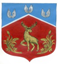 Администрация Громовского сельского поселения Приозерского муниципального района Ленинградской областиПОСТАНОВЛЕНИEВ соответствии с Федеральным законом от 27.07.2010 года № 210–ФЗ «Об организации предоставления государственных и муниципальных услуг», Федеральным законом от 06.10.2003 года № 131–ФЗ «Об общих принципах организации местного самоуправления в Российской Федерации», Правилами разработки и утверждения административных регламентов предоставления государственных услуг, утвержденными постановлением Правительства Российской Федерации от 20.07.2021 года № 1228, постановлением администрации МО Громовское сельское поселение муниципального образования Приозерский муниципальный район Ленинградской области от 15.06.2021 года № 170 «Об утверждении Порядка разработки и утверждения административных регламентов предоставления муниципальных услуг», Уставом Громовского сельского поселения Приозерского муниципального района Ленинградской области, администрация Громовского сельского поселения Приозерского муниципального района Ленинградской области ПОСТАНОВЛЯЕТ:1. Утвердить административный регламент по предоставлению муниципальной услуги «Прием заявлений от граждан о включении их в состав участников основного мероприятия «Улучшение жилищных условий граждан с использованием средств ипотечного кредита (займа)» подпрограммы «Содействие в обеспечении жильем граждан Ленинградской области» государственной программы Ленинградской области «Формирование городской среды и обеспечение качественным жильем граждан на территории Ленинградской области» (Приложение).2. Опубликовать настоящее постановление в средствах массовой информации, разместить в сети Интернет на официальном сайте администрации муниципального образования Громовское сельское поселение муниципального образования Приозерский муниципальный район Ленинградской области. 3. Постановление вступает в силу с момента его официального опубликования в средствах массовой информации.4. Контроль за исполнением настоящего постановления оставляю за собой.Глава администрации								А.П. КутузовИсп. Алексеева С.В. тел.: 8-81379-99-471. Разослано: дело– 1, СМИ – 1.Утвержден постановлением администрации Громовского сельского поселенияПриозерского муниципального района Ленинградской областиот 14.02.2024 года № 73(Приложение)Административный регламент муниципальной услуги: «Прием заявлений от граждан о включении их в состав участников основного мероприятия «Улучшение жилищных условий граждан с использованием средств ипотечного кредита (займа)» подпрограммы «Содействие в обеспечении жильем граждан Ленинградской области» государственной программы Ленинградской области «Формирование городской среды и обеспечение качественным жильем граждан на территории Ленинградской области»(Сокращенное наименование: «Прием заявлений от граждан о включении их в состав участников основного мероприятия «Улучшение жилищных условий граждан с использованием средств ипотечного кредита (займа)» (далее – административный регламент)
1. Общие положения.Наименование муниципальной услуги: «Прием заявлений от граждан о включении их в состав участников мероприятия по улучшению жилищных условий граждан с использованием средств ипотечного кредита (займа) государственной программы Ленинградской области «Формирование городской среды и обеспечение качественным жильем граждан на территории Ленинградской области».Заявителями, имеющими право на получение муниципальной услуги являются:граждане Российской Федерации, изъявившие желание участвовать в мероприятии по улучшению жилищных условий граждан с использованием средств ипотечного кредита (займа) государственной программы Ленинградской области «Формирование городской среды и обеспечение качественным жильем граждан на территории Ленинградской области» (в том числе молодые педагоги, медицинские работники первичного звена и скорой медицинской помощи, молодые ученые) (далее – заявители).Представлять интересы заявителя от имени физических лиц по вопросу о включении их в состав участников мероприятия по улучшению жилищных условий граждан с использованием средств ипотечного кредита (займа) государственной программы Ленинградской области «Формирование городской среды и обеспечение качественным жильем граждан на территории Ленинградской области» могут лица, имеющие право в соответствии с законодательством РФ представлять интересы заявителя.1.3.	Информация о местах нахождения органа местного самоуправления (далее – Администрация), предоставляющего муниципальную услугу, организаций, участвующих в предоставлении услуги и не являющихся многофункциональными центрами предоставления государственных и муниципальных услуг (далее – Организации), графиках работы, контактных телефонах и т.д. (далее – сведения информационного характера) размещаются:на стендах в местах предоставления муниципальной услуги и услуг, которые являются необходимыми и обязательными для предоставления муниципальной услуги;на официальном сайте Администрации в информационно-телекоммуникационной сети «Интернет» http://www.admingromovo.ru/;на официальном сайте Государственного бюджетного учреждения Ленинградской области «Многофункциональный центр предоставления государственных и муниципальных услуг» в информационно-телекоммуникационной сети «Интернет» (далее – ГБУ ЛО «МФЦ»): http://mfc47.ru/;на Портале государственных и муниципальных услуг (функций) Ленинградской области (далее - ПГУ ЛО)/на Едином портале государственных услуг (далее – ЕПГУ) в информационно-телекоммуникационной сети «Интернет»: www.gu.lenobl.ru/ www.gosuslugi.ru.2. Стандарт предоставления муниципальной услуги2.1.	Наименование муниципальной услуги: «Прием заявлений от граждан о включении их в состав участников мероприятия по улучшению жилищных условий граждан с использованием средств ипотечного кредита (займа) государственной программы Ленинградской области «Формирование городской среды и обеспечение качественным жильем граждан на территории Ленинградской области».Сокращенное наименование муниципальной услуги: «Прием заявлений от граждан о включении их в состав участников мероприятия по улучшению жилищных условий граждан с использованием средств ипотечного кредита (займа)».2.2.  Муниципальную услугу предоставляет: Администрация Громовского сельского поселения Приозерского муниципального района Ленинградской области (далее – Администрация). В предоставлении муниципальной услуги участвуют: ГБУ ЛО «МФЦ».Заявление на получение муниципальной услуги с комплектом документов принимаются:1) при личной явке:в Администрации;в филиалах, Администрацииах, удаленных рабочих местах ГБУ ЛО «МФЦ»;2) без личной явки:почтовым отправлением в Администрацию;в электронной форме через личный кабинет заявителя на ПГУ ЛО/ ЕПГУ2.3. Результатом предоставления муниципальной услуги является выдача решения о признании (либо об отказе в признании) гражданина (в том числе молодого педагога, медицинского работника первичного звена и скорой медицинской помощи, молодого ученого) и (или) членов семьи гражданина (в том числе молодого педагога, медицинского работника первичного звена и скорой медицинской помощи, молодого ученого) соответствующим условиям участия (либо отказа в признании соответствующим условиям участия)  в мероприятии.При наличии оснований для отказа в признании заявителя соответствующим условиям участия в Мероприятии Администрация в течение 10 рабочих дней с момента принятия решения письменно информирует заявителя об отказе в признании его соответствующим условиям участия в Мероприятии с указанием причин, послуживших основанием для отказа.Результат предоставления муниципальной услуги предоставляется (в соответствии со способом, указанным заявителем при подаче заявления и документов):1) при личной явке:в Администрации;в филиалах, Администрацииах, удаленных рабочих местах ГБУ ЛО «МФЦ»;2) без личной явки:почтовым отправлением;в электронной форме через личный кабинет заявителя на ПГУ ЛО/ ЕПГУ.2.4. Срок предоставления муниципальной услуги составляет не более тридцати рабочих дней с даты регистрации заявления в Администрации.Срок выдачи документов, являющихся результатом предоставления муниципальной услуги, непосредственно заявителю определяется Администрацией в пределах срока предоставления муниципальной услуги, срок направления документов почтовым отправлением в случае неявки заявителя для личного получения документов - не более одного рабочего дня со дня истечения срока предоставления муниципальной услуги.2.5. Правовые основания для предоставления муниципальной услуги:Конституция Российской Федерации от 12 декабря 1993 года;Жилищный кодекс Российской Федерации от 29 декабря 2004 года № 188-ФЗ;Федеральный закон от 06 октября 2003 года № 131-ФЗ «Об общих принципах организации местного самоуправления в Российской Федерации»;Постановление Правительства Ленинградской области от 25 мая 2018 года № 166 «Об утверждении Положения о реализации мероприятия по улучшению жилищных условий граждан с использованием средств ипотечного кредита (займа) государственной программы Ленинградской области «Формирование городской среды и обеспечение качественным жильем граждан на территории Ленинградской области»;Постановление Правительства Ленинградской области от 14 ноября 2013 года № 407 «Об утверждении государственной программы Ленинградской области «Формирование городской среды и обеспечение качественным жильем граждан на территории Ленинградской области»;Приказ комитета по строительству Ленинградской области от 12 мая 2021 года № 4 «Об утверждении порядка предоставления социальных выплат на приобретение (строительство) жилья и компенсации части расходов на уплату процентов по ипотечным жилищным кредитам (займам) в рамках мероприятия по улучшению жилищных условий граждан с использованием средств ипотечного кредита (займа) государственной программы Ленинградской области «Формирование городской среды и обеспечение качественным жильем граждан на территории Ленинградской области» и признании утратившим силу приказа комитета по строительству Ленинградской области от 16 апреля 2019 года № 13».2.6. Условия участия и перечень документов, необходимых в соответствии с законодательными или иными нормативными правовыми актами для предоставления муниципальной услуги, подлежащих представлению заявителем в рамках реализуемого в Ленинградской области мероприятия по улучшению жилищных условий граждан с использованием средств ипотечного кредита (займа)» государственной программы Ленинградской области «Формирование городской среды и обеспечение качественным жильем граждан на территории Ленинградской области».2.6.1. Участником мероприятия по улучшению жилищных условий граждан с использованием средств ипотечного кредита (займа) государственной программы Ленинградской области «Формирование городской среды и обеспечение качественным жильем граждан на территории Ленинградской области» (далее – Мероприятие), утвержденной постановлением Правительства Российской Федерации от  14 ноября 2013 года № 407, могут быть граждане Российской Федерации, соответствующие следующим условиям:а) постоянное проживание на территории Ленинградской области;б) признание нуждающимися в улучшении жилищных условий;в) наличие у гражданина (семьи) доходов, позволяющих получить кредит, и иных денежных средств, достаточных для оплаты расчетной стоимости жилья в части, превышающей размер предоставляемой социальной выплаты. Гражданами могут быть использованы средства (часть средств) материнского (семейного) капитала в порядке, установленном постановлением Правительства Российской Федерации от 12 декабря 2007 года № 862 «О Правилах направления средств (части средств) материнского (семейного) капитала на улучшение жилищных условий»;г) работа по трудовому договору или осуществление индивидуальной предпринимательской деятельности (основное место работы) (не менее одного года на дату подачи заявления о включении в состав участников Мероприятия);Требование, установленное в подпункте «г» не распространяется на граждан, которые осуществляют уход за несовершеннолетним ребенком, страдающим тяжелой формой хронического заболевания, и (или) за ребенком-инвалидом;д) привлечение средств ипотечного жилищного кредита (займа) на приобретение (строительство) жилья. Для подтверждения соблюдения данного условия в целях участия в Мероприятии гражданин представляет документ, выданный кредитной организацией (кредитором), о намерении предоставить кредит или заем с указанием назначения, вида и суммы жилищного кредита (займа);е) для молодых ученых - представление в комитет и научную или образовательную организацию Ленинградской области по месту работы обязательства не расторгать по своей инициативе трудовой договор в течение пяти лет с даты получения социальной выплаты (зачисления средств на банковский счет владельца свидетельства);ж) для молодых педагогов - представление в комитет и общеобразовательную или дошкольную образовательную муниципальную (государственную) организацию Ленинградской области по месту работы обязательства не расторгать по своей инициативе трудовой договор в течение пяти лет с даты получения социальной выплаты (зачисления средств на банковский счет владельца свидетельства);з) для медицинских работников первичного звена и скорой медицинской помощи - представление в комитет и медицинскую организацию государственной системы здравоохранения Ленинградской области по месту работы обязательства не расторгать по своей инициативе трудовой договор в течение пяти лет с даты получения социальной выплаты (зачисления средств на банковский счет владельца свидетельства);и) для работников бюджетной сферы - представление в комитет и государственное (муниципальное) казенное, бюджетное или автономное учреждение Ленинградской области, созданное в целях предоставления услуг в сфере образования, здравоохранения, культуры, науки, социального обслуживания, физической культуры и спорта, по месту работы обязательства не расторгать по своей инициативе трудовой договор в течение пяти лет с даты получения социальной выплаты (зачисления средств на банковский счет владельца свидетельства).Граждане представляют документы до 1 августа года, предшествующего планируемому году реализации Мероприятия.2.6.2.1. Перечень документов при изъявлении гражданином желания на получение социальной выплаты на приобретение (строительство) жилья:1) заявление по форме согласно приложению 1 к настоящему административному регламенту;2) копии документов, удостоверяющих личность заявителя и членов его семьи (паспорт гражданина Российской Федерации, паспорт гражданина Российской Федерации (при наличии) – для несовершеннолетних членов семьи);Возраст молодого педагога не должен превышать 35 полных лет (то есть до достижения 36 лет) на дату подачи заявления на участие в Мероприятии.Возраст молодого ученого не должен превышать 35 полных лет (то есть до достижения 36 лет) для кандидатов наук, 40 полных лет (то есть до достижения 41 года) – для докторов наук на дату подачи заявления на участие в Мероприятии.3) копии документов, подтверждающих родственные отношения между лицами, указанными в заявлении в качестве членов семьи заявителя (свидетельство о рождении для несовершеннолетних членов семьи и свидетельство о рождении заявителя в случае, если в Мероприятии в качестве членов семьи заявителя участвуют его родитель (родители), в случае, если такие документы выданы компетентными органами иностранного государства, и их нотариально удостоверенный перевод на русский язык, а также копии документа, подтверждающих факт усыновления (удочерения) (при наличии);4) копии документов, выданных кредитными организациями (кредиторами), о намерении предоставить заявителю кредит или заем с указанием назначения, вида и суммы жилищного кредита (займа);5) копии документов, подтверждающих наличие у заявителя собственных средств в размере части стоимости приобретения (строительства) жилья, не обеспеченной за счет суммарного размера средств предоставляемой социальной выплаты за счет средств областного бюджета Ленинградской области и заемных средств.Документами, подтверждающими наличие собственных средств, являются:- выписки по счетам в банках, копии сберегательных книжек;- копия документа, подтверждающего наличие у заявителя средств материнского (семейного) капитала, и справка из территориального органа Пенсионного фонда России о состоянии финансовой части лицевого счета лица, имеющего право на дополнительные меры государственной поддержки (размер материнского (семейного) капитала с учетом индексации);- копии документов, подтверждающих наличие у заявителя в собственности жилых (нежилых) помещений, земельных участков, транспортных средств, средства от продажи которых заявитель будет использовать для приобретения жилого помещения в рамках Мероприятия. Подтверждение стоимости находящихся у заявителя в собственности жилых (нежилых) помещений, земельных участков, транспортных средств подтверждается отчетом независимой оценки рыночной стоимости, составленным в соответствии с Федеральным законом от 29 июля 1998 года № 135-ФЗ «Об оценочной деятельности в Российской Федерации»;6) копии справок федерального учреждения медико-социальной экспертизы (по форме, утвержденной приказом Минздравсоцразвития России от 24 ноября 2010 года № 1031н) в случае наличия в составе семьи заявителя детей-инвалидов;7) копия трудовой книжки (выписка из электронной трудовой книжки на бумажном носителе), заверенная работодателем, или сведения о трудовой деятельности по форме СТД-Р (сведения о трудовой деятельности, предоставляемые работнику работодателем) или СТД-ПФР (сведения о трудовой деятельности, предоставляемые из информационных ресурсов Пенсионного Фонда Российской Федерации) (за периоды до 1 января 2020 года), или документ, содержащий сведения о государственной регистрации заявителя в качестве индивидуального предпринимателя, подтверждающие его трудовую, предпринимательскую деятельность не менее 1 года на дату подачи заявления о включении в состав участников Мероприятия. Граждане, осуществляющие уход за ребенком-инвалидом, представляют сведения из Управления Пенсионного Фонда Российской Федерации по месту жительства ребенка-инвалида.8) копия документа об образовании и (или) о квалификации, об ученых степенях и ученых званиях, в случае, если данный документ выдан на территории иностранного государства, и его нотариально удостоверенный перевод на русский язык (для медицинских работников первичного звена и скорой медицинской помощи, молодых ученых соответственно);9) копия документа об образовании и (или) о квалификации, об ученых степенях и ученых званиях, в случае, если данный документ выдан военными профессиональными образовательными организациями и военными образовательными организациями высшего образования, а также выданные в 1992 – 1995 годах организациями, осуществляющими образовательную деятельность на территории Российской Федерации (для медицинских работников первичного звена и скорой медицинской помощи, молодых ученых соответственно);10) справка с места работы о замещении должности врача или должности специалиста со средним профессиональным (медицинским) образованием (средний медицинский персонал), в должностные обязанности которого входит оказание первичной медико-санитарной или скорой медицинской помощи, либо участие в оказании первичной медико-санитарной или скорой медицинской помощи и состоянии не менее одного года по основному месту работы в трудовых отношениях с медицинской организацией государственной системы здравоохранения Ленинградской области, с занятием штатной должности в полном объеме (не менее одной ставки) в структурном подразделении, оказывающем первичную медико-санитарную помощь или скорую медицинскую помощь (для медицинских работников первичного звена и скорой медицинской помощи);11) копия должностной инструкции (для медицинских работников первичного звена и скорой медицинской помощи);12) справка с основного места работы – общеобразовательной или дошкольной образовательной муниципальной (государственной) образовательной организации Ленинградской области о замещении должности учителя либо воспитателя (старшего воспитателя) (для молодых педагогов);13) справка с места работы – научной или образовательной организации Ленинградской области о замещении должности научного работника (для молодых ученых);14) письменное согласие гражданина и совершеннолетних членов его семьи на обработку его персональных данных для участия в рамках Мероприятия по форме согласно приложению 3 к настоящему административному регламенту;15) обязательство не расторгать по своей инициативе трудовой договор с:общеобразовательной или дошкольной образовательной муниципальной (государственной) образовательной организацией Ленинградской области по основному месту работы в течение пяти лет с даты получения социальной выплаты (зачисления средств на банковский счет владельца свидетельства)  (для молодых педагогов) по форме согласно приложению 5 к настоящему административному регламенту;медицинской организацией государственной системы здравоохранения Ленинградской области по основному месту работы в течение пяти лет с даты получения социальной выплаты (зачисления средств на банковский счет владельца свидетельства) (для медицинских работников первичного звена и скорой медицинской помощи)  по форме согласно приложению 6 к настоящему административному регламенту;научной или образовательной организацией Ленинградской области по месту работы в течение пяти лет с даты получения социальной выплаты (зачисления средств на банковский счет владельца свидетельства) (для молодых педагогов, медицинских работников первичного звена и скорой медицинской помощи, молодых ученых соответственно) по форме согласно приложению 7 к настоящему административному регламенту;государственным (муниципальным) казенным, бюджетным или автономным учреждением Ленинградской области, созданным в целях предоставления услуг в сфере образования, здравоохранения, культуры, науки, социального обслуживания, физической культуры и спорта по месту работы в течение пяти лет с даты получения социальной выплаты (зачисления средств на банковский счет владельца свидетельства) (для работников бюджетной сферы) по форме согласно приложению 9 к настоящему административному регламенту.2.6.2.2. В случае намерения гражданина использовать социальную выплату в планируемом году на погашение основной суммы долга и уплаты процентов по ипотечному жилищному кредиту (займу) гражданин представляет дополнительно:1) копию договора купли-продажи (договора участия в долевом строительстве многоквартирного дома) жилого помещения, в котором одной из сторон является заявитель;2) копию договора ипотечного жилищного кредита (займа), в котором одной из сторон является заявитель;3) копию справки кредитной организации (заимодавца), предоставившей заявителю ипотечный жилищный кредит (заем), об остатке суммы основного долга и остатке задолженности по выплате процентов за пользование ипотечным жилищным кредитом (займом).Подтверждение зарегистрированного права собственности заявителя на приобретенное (построенное) жилое помещение с использованием средств жилищного ипотечного кредита является обязательным и должно быть актуальным для участия в Мероприятии.Все представляемые заявителем документы должны быть действующими и актуальными на дату их представления в Администрацию, МФЦ.Актуальными считаются представленные заявителем оригиналы документов, а также заверенные копии таких документов, датированные не позднее одного месяца на дату их представления.2.6.2.3. Перечень документов при изъявлении гражданином желания на получение  компенсации:1) заявление по форме согласно приложениям 2, 3, 8 к настоящему административному регламенту;2) копии документов, удостоверяющих личность заявителя;3) справки кредитной организации (заимодавца), предоставившей заявителю ипотечный жилищный кредит (заем), о сумме выплаченных заемщиком процентов по ипотечному жилищному кредиту (займу) за расчетный период с выделением суммы процентов, начисленных и уплаченных заявителем за просрочку исполнения обязательств по ипотечному жилищному кредиту (займу).Справка кредитной организации должна содержать информацию о размере процентной ставки по ипотечному жилищному кредиту (займу) за предыдущий финансовый год, по которому будет предоставлена компенсация. В случае, если гражданин, имеющий трех и более детей, заключил договор ипотечного жилищного кредита (заем) в соответствии с условиями и требованиями, установленными постановлением Правительства Российской Федерации от 30 декабря 2017 года   № 1711, справка кредитной организации дополнительно должна содержать наименование нормативного правового акта –  постановление Правительства Российской Федерации от 30 декабря 2017 года № 1711, на основании которого гражданину предоставлен ипотечный жилищный кредит (заем).Заявители, использовавшие социальную выплату на приобретение жилого помещения путем участия в долевом строительстве многоквартирного жилого дома, имеющие право на получение компенсации, но которым не была предоставлена компенсация за один или более расчетный период в течение первых пяти лет с даты заключения договора ипотечного кредитования по причине отсутствия зарегистрированного права собственности на жилое помещение в многоквартирном доме, представляют указанную в настоящем подпункте справку кредитной организации (заимодавца) Администрацииьно за каждый расчетный период, в котором заявителем не была получена компенсация;4) реквизитов банковского счета заявителя;5) копии договоров (с предъявлением оригиналов документов), в соответствии с которыми приобретено (построено) жилье с использованием средств предоставленной социальной выплаты и кредитных (заемных) средств;6) копии ипотечного кредитного договора (договора ипотечного займа);7) копии свидетельства о предоставлении социальной выплаты на приобретение (строительство)  жилья (за исключением граждан, имеющих трех и более детей, которым предоставлен ипотечный жилищный кредит (заем) в соответствии с условиями и требованиями, установленными постановлением Правительства Российской Федерации от 30 декабря 2017 года № 1711).Гражданин, имеющий в соответствии с пунктом 3.1.-2 Постановления Правительства Ленинградской области от 25 мая 2018 года № 166 «Об утверждении Положения о реализации мероприятия по улучшению жилищных условий граждан с использованием средств ипотечного кредита (займа) государственной программы Ленинградской области «Формирование городской среды и обеспечение качественным жильем граждан на территории Ленинградской области» право на получение компенсации, представляет дополнительно:- копии документов, подтверждающих родственные отношения между лицами, указанными в заявлении в качестве членов семьи заявителя (свидетельство о рождении для несовершеннолетних членов семьи в случае, если такие документы выданы компетентными органами иностранного государства, и их нотариально удостоверенный перевод на русский язык, а также копии документа, подтверждающего факт усыновления (удочерения) (при наличии) (для молодых семей);- копия трудовой книжки (выписка из электронной трудовой книжки на бумажном носителе), заверенная работодателем, или сведения о трудовой деятельности по форме СТД-Р (сведения о трудовой деятельности, предоставляемые работнику работодателем) или СТД-ПФР (сведения о трудовой деятельности, предоставляемые из информационных ресурсов Пенсионного фонда Российской Федерации) (за периоды до 1 января 2020 года), подтверждающие его трудовую деятельность не менее 5 лет на дату подачи заявления о включении в состав участников Мероприятия (для работников бюджетной сферы).Все представляемые заявителем документы должны быть действующими и актуальными на дату их представления.2.7. Исчерпывающий перечень документов, необходимых в соответствии с законодательными или иными нормативными правовыми актами для предоставления муниципальной услуги, находящихся в распоряжении государственных органов, органов местного самоуправления и подведомственных  им организаций (за исключением организаций, оказывающих услуги, необходимые и обязательные для предоставления муниципальной услуги) и подлежащих представлению в рамках межведомственного информационного взаимодействия.Администрация в рамках межведомственного информационного взаимодействия для предоставления муниципальной услуги при изъявлении гражданином желания на получение социальной выплаты на приобретение (строительство) жилья запрашивает следующие документы:1) договор аренды на земельный участок, предоставленный заявителю органом местного самоуправления Ленинградской области в целях строительства индивидуального жилого дома;2) разрешение на строительство индивидуального жилого дома (в случае намерения заявителя использовать социальную выплату в планируемом году на строительство индивидуального жилого дома);3) решение органа местного самоуправления о признании заявителя и членов его семьи нуждающимися в улучшении жилищных условий;4) в случае намерения заявителя использовать социальную выплату в планируемом году на погашение основной суммы долга и уплату процентов по жилищным кредитам – выписку из ЕГРН о зарегистрированном праве собственности на приобретенное с использованием средств ипотечного кредита (займа) жилое помещение;5) сведения о регистрации по месту жительства;6) сведения, подтверждающие регистрацию брака;7) сведения, подтверждающие родственные отношения между лицами, указанными в заявлении в качестве членов семьи заявителя (свидетельство о рождении для несовершеннолетних членов семьи и свидетельство о рождении заявителя в случае, если в Мероприятии в качестве членов семьи заявителя участвуют его родитель (родители);8) сведения о наличии диплома и (или) документа, подтверждающего наличие ученой степени (для медицинских работников первичного звена и скорой медицинской помощи, молодых ученых соответственно);9) сведения из Федеральной налоговой службы Российской Федерации о постановке заявителя на учет в налоговом органе;10) сведения о трудовой деятельности, трудовом стаже гражданина (за периоды после 1 января 2020 года).Администрация в рамках межведомственного информационного взаимодействия для предоставления муниципальной услуги при изъявлении гражданина желания на получение компенсации запрашивает следующие документы:1) выписку из ЕГРН о зарегистрированном праве собственности на приобретенное с использованием средств ипотечного кредита (займа) жилое помещение;2) сведения о регистрации по месту жительства; 3) сведения из Федеральной налоговой службы Российской Федерации о постановке заявителя на учет в налоговом органе;4) сведения, подтверждающие родственные отношения между лицами, указанными в заявлении в качестве членов семьи заявителя (свидетельство о рождении для несовершеннолетних членов семьи и свидетельство о рождении заявителя в случае, если в Мероприятии в качестве членов семьи заявителя участвуют его родитель (родители);5) сведения о трудовой деятельности, трудовом стаже гражданина (за периоды после 1 января 2020 года).Указанные в настоящем пункте документы считаются актуальными, если в случае их представления прошло не более одного месяца.Заявитель вправе представить документы, указанные в пункте 2.7, административного регламента по собственной инициативе.2.7.1. При предоставлении муниципальной услуги запрещается требовать от заявителя:представления документов и информации или осуществления действий, представление или осуществление которых не предусмотрено нормативными правовыми актами, регулирующими отношения, возникающие в связи с предоставлением муниципальной услуги;представления документов и информации, которые в соответствии с нормативными правовыми актами Российской Федерации, нормативными правовыми актами субъектов Российской Федерации и муниципальными правовыми актами находятся в распоряжении государственных органов, предоставляющих муниципальную услугу, иных государственных органов, органов местного самоуправления и (или) подведомственных государственным органам и органам местного самоуправления организаций, участвующих в предоставлении государственных или муниципальных услуг, за исключением документов, указанных в части 6 статьи 7 Федерального закона от 27.07.2010 № 210-ФЗ «Об организации предоставления государственных и муниципальных услуг»;осуществления действий, в том числе согласований, необходимых для получения государственных и муниципальных услуг и связанных с обращением в иные государственные органы, органы местного самоуправления, организации, за исключением получения услуг и получения документов и информации, представляемых в результате предоставления таких услуг, включенных в перечни, указанные в части 1 статьи 9 Федерального закона от 27.07.2010 № 210-ФЗ «Об организации предоставления государственных и муниципальных услуг»;представления документов и информации, отсутствие и (или) недостоверность которых не указывались при первоначальном отказе в приеме документов, необходимых для предоставления муниципальной услуги, либо в предоставлении муниципальной услуги, за исключением случаев, предусмотренных пунктом 4 части 1 статьи 7 Федерального закона от 27.07.2010 № 210-ФЗ «Об организации предоставления государственных и муниципальных услуг»;представления на бумажном носителе документов и информации, электронные образы которых ранее были заверены в соответствии с пунктом 7.2 части 1 статьи 16 Федерального закона от 27.07.2010 № 210-ФЗ «Об организации предоставления государственных и муниципальных услуг», за исключением случаев, если нанесение отметок на такие документы либо их изъятие является необходимым условием предоставления государственной или муниципальной услуги, и иных случаев, установленных федеральными законами.2.7.2. При наступлении событий, являющихся основанием для предоставления муниципальной услуги, Администрация вправе:1) проводить мероприятия, направленные на подготовку результатов предоставления муниципальных услуг, в том числе направлять межведомственные запросы, получать на них ответы, после чего уведомлять заявителя о возможности подать запрос о предоставлении соответствующей услуги для немедленного получения результата предоставления такой услуги;2) при условии наличия запроса заявителя о предоставлении муниципальной услуги, в отношении которых у заявителя могут появиться основания для их предоставления ему в будущем, проводить мероприятия, направленные на формирование результата предоставления соответствующей услуги, в том числе направлять межведомственные запросы, получать на них ответы, формировать результат предоставления соответствующей услуги, а также предоставлять его заявителю с использованием ЕПГУ/ПГУ ЛО и уведомлять заявителя о проведенных мероприятиях.2.8. Исчерпывающий перечень оснований для приостановления предоставления муниципальной услуги с указанием допустимых сроков приостановления в случае, если возможность приостановления предоставления муниципальной услуги предусмотрена действующим законодательством.Основания для приостановления предоставления муниципальной услуги не предусмотрены.2.9. Исчерпывающий перечень оснований для отказа в приеме документов, необходимых для предоставления муниципальной услуги. В приеме документов, необходимых для предоставления муниципальной услуги, может быть отказано в следующих случаях:а) нарушен срок подачи документов;б) заявление на получение услуги оформлено не в соответствии с административным регламентом;в) в заявлении имеются незаполненные разделы (пункты), подлежащие обязательному заполнению;г) текст в заявлении не поддается прочтению;д) заявление не подписано заявителем (подписано неуполномоченным лицом);е) представление неполного комплекта документов, необходимых в соответствии с законодательными или иными нормативными правовыми актами для оказания услуги, подлежащих представлению заявителем;ж) заявление подано лицом, не уполномоченным на осуществление таких действий;з) представленные заявителем документы не отвечают требованиям, установленным административным регламентом;и)  представленные заявителем документы недействительны/указанные в заявлении сведения недостоверны;к) заявление с комплектом документов подписаны недействительной электронной подписью;л) отсутствие права на предоставление муниципальной услуги.Повторное обращение гражданина допускается после устранения причин возврата документов, но не позднее срока, установленного пунктом 2.6.1. настоящего административного регламента.2.10. Исчерпывающий перечень оснований для отказа в предоставлении муниципальной услуги.а) нарушен срок подачи документов;б) заявление на получение услуги оформлено не в соответствии с административным регламентом;в) в заявлении имеются незаполненные разделы (пункты), подлежащие обязательному заполнению;г) текст в заявлении не поддается прочтению;д) заявление не подписано заявителем (подписано неуполномоченным лицом);е) представление неполного комплекта документов, необходимых в соответствии с законодательными или иными нормативными правовыми актами для оказания услуги, подлежащих представлению заявителем;ж) заявление подано лицом, не уполномоченным на осуществление таких действий;з) представленные заявителем документы не отвечают требованиям, установленным административным регламентом;и)  представленные заявителем документы недействительны/указанные в заявлении сведения недостоверны;к) заявление с комплектом документов подписаны недействительной электронной подписью;л) отсутствие права на предоставление муниципальной услуги.2.11. Муниципальная услуга предоставляется Администрацией бесплатно.2.12. Максимальный срок ожидания в очереди при подаче запроса о предоставлении муниципальной услуги и при получении результата предоставления муниципальной услуги не должен превышать 15 минут.2.13. Срок регистрации запроса заявителя о предоставлении муниципальной услуги.при личном обращении – 1 рабочий день;при направлении запроса почтовой связью в Администрацию – в день поступления;при направлении запроса на бумажном носителе из МФЦ в Администрацию – в день поступления запроса;при направлении запроса в форме электронного документа посредством ЕПГУ или ПГУ ЛО – в день поступления запроса на ЕПГУ или ПГУ ЛО, или на следующий рабочий день (в случае направления документов в нерабочее время, в выходные, праздничные дни).2.14. Требования к помещениям, в которых предоставляется муниципальная услуга, к залу ожидания, местам для заполнения запросов о предоставлении муниципальной услуги, информационным стендам с образцами их заполнения и перечнем документов, необходимых для предоставления муниципальной услуги.2.14.1. Предоставление муниципальной услуги осуществляется в специально выделенных для этих целей помещениях Администрации или в МФЦ.2.14.2. Наличие на территории, прилегающей к зданию, не менее 10 процентов мест (но не менее одного места) для парковки специальных автотранспортных средств инвалидов, которые не должны занимать иные транспортные средства. Инвалиды пользуются местами для парковки специальных транспортных средств бесплатно. На территории, прилегающей к зданию, в которых размещены МФЦ, располагается бесплатная парковка для автомобильного транспорта посетителей, в том числе предусматривающая места для специальных автотранспортных средств инвалидов.2.14.3. Помещения размещаются преимущественно на нижних, предпочтительнее на первых этажах здания, с предоставлением доступа в помещение инвалидам.2.14.4. Вход в здание (помещение) и выход из него оборудуются, информационными табличками (вывесками), содержащие информацию о режиме его работы.2.14.5. Помещения оборудованы пандусами, позволяющими обеспечить беспрепятственный доступ инвалидов, санитарно-техническими комнатами (доступными для инвалидов).2.14.6. При необходимости инвалиду предоставляется помощник из числа работников Администрации, МФЦ для преодоления барьеров, возникающих при предоставлении муниципальной услуги наравне с другими гражданами.2.14.7. Вход в помещение и места ожидания оборудованы кнопками, а также содержат информацию о контактных номерах телефонов для вызова работника, ответственного за сопровождение инвалида.2.14.8. Наличие визуальной, текстовой и мультимедийной информации о порядке предоставления муниципальных услуг, знаков, выполненных рельефно-точечным шрифтом Брайля.2.14.9. Оборудование мест повышенного удобства с дополнительным местом для собаки – поводыря и устройств для передвижения инвалида (костылей, ходунков).2.14.10. Характеристики помещений приема и выдачи документов в части объемно-планировочных и конструктивных решений, освещения, пожарной безопасности, инженерного оборудования должны соответствовать требованиям нормативных документов, действующих на территории Российской Федерации.2.14.11. Помещения приема и выдачи документов должны предусматривать места для ожидания, информирования и приема заявителей. 2.14.12. Места ожидания и места для информирования оборудуются стульями, кресельными секциями, скамьями и столами (стойками) для оформления документов с размещением на них бланков документов, необходимых для получения муниципальной услуги, канцелярскими принадлежностями, а также информационные стенды, содержащие актуальную и исчерпывающую информацию, необходимую для получения муниципальной услуги, и информацию о часах приема заявлений.2.14.13. Места для проведения личного приема заявителей оборудуются столами, стульями, обеспечиваются канцелярскими принадлежностями для написания письменных обращений.2.15. Показатели доступности и качества муниципальной услуги.2.15.1. Показатели доступности муниципальной услуги (общие, применимые в отношении всех заявителей):1) равные права и возможности при получении муниципальной услуги для заявителей;2) транспортная доступность к месту предоставления муниципальной услуги;3) режим работы Администрации, обеспечивающий возможность подачи заявителем запроса о предоставлении муниципальной услуги в течение рабочего времени;4) возможность получения полной и достоверной информации о муниципальной услуге в Администрации, МФЦ, по телефону, на официальном сайте органа, предоставляющего услугу, посредством ПГУ ЛО;5) обеспечение для заявителя возможности подать заявление о предоставлении  муниципальной услуги посредством МФЦ, в форме электронного документа на ПГУ ЛО, а также получить результат;6) обеспечение для заявителя возможности получения информации о ходе и результате предоставления муниципальной услуги с использованием ПГУ ЛО.2.15.2. Показатели доступности муниципальной услуги (специальные, применимые в отношении инвалидов):1) наличие на территории, прилегающей к зданию, в котором осуществляется предоставление муниципальной услуги, мест для парковки специальных автотранспортных средств инвалидов;2) обеспечение беспрепятственного доступа инвалидов к помещениям, в которых предоставляется муниципальная услуга;3) получение для инвалидов в доступной форме информации по вопросам предоставления муниципальной услуги, в том числе об оформлении необходимых для получения муниципальной услуги документов, о совершении им других необходимых для получения муниципальной услуги действий, сведений о ходе предоставления муниципальной услуги;4) наличие возможности получения инвалидами помощи (при необходимости) от работников организации для преодоления барьеров, мешающих получению услуг наравне с другими лицами.2.15.3. Показатели качества муниципальной услуги:1) соблюдение срока предоставления муниципальной услуги;2) соблюдение времени ожидания в очереди при подаче заявления и получении результата;3) осуществление не более одного обращения заявителя к должностным лицам Администрации или работникам ГБУ ЛО «МФЦ» при подаче документов на получение муниципальной услуги и не более одного обращения при получении результата в Администрацию или ГБУ ЛО «МФЦ»;4) отсутствие жалоб на действия или бездействие должностных лиц Администрации, поданных в установленном порядке.2.15.4. После получения результата услуги, предоставление которой осуществлялось в электронной форме через ЕПГУ или ПГУ ЛО либо посредством МФЦ, заявителю обеспечивается возможность оценки качества оказания услуги.2.16. Иные требования, в том числе учитывающие особенности предоставления муниципальной услуги по экстерриториальному принципу (в случае, если муниципальная услуга предоставляется по экстерриториальному принципу) и особенности предоставления муниципальной услуги в электронной форме. 2.16.1. Подача запросов, документов, информации, необходимых для получения муниципальной услуги, осуществляется в МФЦ, получение результатов предоставления муниципальной услуги осуществляется в Администрации или МФЦ при наличии соглашения, указанного в статье 15 Федерального закона 210-ФЗ, в пределах территории Ленинградской области по выбору заявителя независимо от его места жительства или места пребывания (для физических лиц, включая индивидуальных предпринимателей) либо места нахождения (для юридических лиц).2.16.2. Предоставление муниципальной услуги в электронной форме осуществляется при технической реализации услуги посредством ПГУ ЛО и/или ЕПГУ.3. Состав, последовательность и сроки выполнения административных процедур, требования к порядку их выполнения, в том числе особенности выполнения административных процедур в электронной форме3.1. Состав, последовательность и сроки выполнения административных процедур, требования к порядку их выполнения.3.1.1. Предоставление муниципальной услуги включает в себя следующие административные процедуры:- прием, регистрация заявления и прилагаемых к нему документов – 1 рабочий день;- рассмотрение заявления и прилагаемых к нему документов и, в случае необходимости, направление запросов о предоставлении сведений и информации о заявителях и объектах недвижимого имущества в порядке межведомственного информационного взаимодействия – 20 рабочих дней;- подготовка решения о признании либо об отказе в признании гражданина (в том числе молодого педагога, медицинского работника первичного звена и скорой медицинской помощи, молодого ученого) и (или) членов его семьи, указанных в заявлении), соответствующим условиям участия в Мероприятии – 7 рабочих дней.- выдача или направление заявителю решения о признании либо об отказе в признании гражданина (в том числе молодого педагога, медицинского работника первичного звена и скорой медицинской помощи, молодого ученого) и (или) членов его семьи соответствующим условиям участия в Мероприятии 2 рабочих дня.3.1.2. Прием, регистрация заявления и прилагаемых к нему документов3.1.2.1. Основанием для начала осуществления административной процедуры является поступление заявления о предоставлении муниципальной услуги и документов, указанных в пункте 2.6. настоящего административного регламента.3.1.2.2. Прием заявления и приложенных к нему документов на предоставление муниципальной услуги осуществляется работниками Администрации, в должностные обязанности которых входит оказание муниципальных услуг по вопросам участия в жилищных программах, или специалистами МФЦ.Специалист осуществляет прием документов в следующей последовательности:принимает у заявителя документы, необходимые для предоставления муниципальной услуги, в соответствии с пунктом 2.6. настоящего административного регламента;проверяет наличие всех необходимых документов указанных в пункте 2.6. настоящего административного регламента;при установлении фактов отсутствия необходимых документов либо несоответствия представленных документов требованиям, указанным в настоящем административном регламенте, уведомляет заявителя о наличии препятствий для предоставления ему муниципальной услуги, объясняет заявителю содержание выявленных недостатков в представленных документах.В случае несогласия заявителя с указанным предложением специалист обязан принять заявление. Максимальный срок выполнения административной процедуры – не более 1 (одного) рабочего дня.3.1.2.3 Специалист Администрации, в должностные обязанности которого входит оказание муниципальных услуг по вопросам участия в жилищных программах, осуществляющий прием документов и заявления от гражданина (в том числе молодого педагога, медицинского работника первичного звена и скорой медицинской помощи, молодого ученого) выдает расписку в получении указанных документов. 3.1.2.4. Результатом административной процедуры является регистрация и визирование заявления и документов, необходимых для предоставления муниципальной услуги.3.1.3. Рассмотрение документов о предоставлении муниципальной услуги.3.1.3.1. После рассмотрения заявления и документов, указанных в пункте 2.6. настоящего административного регламента, получения информации и сведений в порядке межведомственного информационного взаимодействия, при отсутствии оснований для отказа в предоставлении услуги специалисты Администрации, ответственные за подготовку решения, готовят и согласовывают проект решения о признании (отказе в признании) гражданина (в том числе молодого педагога, медицинского работника первичного звена и скорой медицинской помощи, молодого ученого) соответствующим условиям участия в Мероприятии.3.1.3.2. Срок исполнения данной административной процедуры – не более 10 рабочих дней: 1 действие: проверка документов на комплектность и достоверность, проверка сведений, содержащихся в представленных заявлении и документах, в целях оценки их соответствия требованиям и условиям на получение муниципальной услуги, а также формирование проекта решения по итогам рассмотрения заявления и документов в течение 5 дней с даты окончания первой административной процедуры.2 действие: формирование, направление межведомственного запроса (межведомственных запросов) (в случае непредставления заявителем документов, предусмотренных пунктом 2.7 настоящего административного регламента) в электронной форме с использованием системы межведомственного электронного взаимодействия в течение 5 рабочих дней с даты окончания первой административной процедуры. 3 действие: получение ответов на межведомственные запросы и, по итогам полученной информации и сведений в порядке межведомственного информационного взаимодействия, осуществление подготовки решения о признании (отказе в признании) гражданина (в том числе молодого педагога, медицинского работника первичного звена и скорой медицинской помощи, молодого ученого) соответствующим условиям участия в Мероприятии в течение 10 рабочих дней с даты окончания первой административной процедуры.3.1.3.3. Лицо, ответственное за выполнение – Специалист Администрации, в должностные обязанности которого входит оказание муниципальных услуг по вопросам участия в жилищных программах, ответственный за формирование проекта решения.3.1.3.4. Критерий принятия решения: наличие/отсутствие у заявителя права на получение муниципальной услуги.3.1.3.5. Результат выполнения административной процедуры: подготовка проекта решения о признании (отказе в признании) гражданина (в том числе молодого педагога, медицинского работника первичного звена и скорой медицинской помощи, молодого ученого) и членов его семьи соответствующим условиям участия в Мероприятии  и включении гражданина в список граждан, изъявивших желание получить социальную выплату в планируемом году, молодого педагога в список молодых педагогов, изъявивших желание получить социальную выплату в планируемом году, медицинского работника первичного звена и скорой медицинской помощи в список медицинских работников первичного звена и скорой медицинской помощи, изъявивших желание получить социальную выплату в планируемом году, молодого ученого в список молодых ученых, изъявивших желание получить социальную выплату в планируемом году, соответственно.3.1.4. Принятие решения о признании (отказе в признании) гражданина (в том числе молодого педагога, медицинского работника первичного звена и скорой медицинской помощи, молодого ученого) и членов его семьи соответствующим условиям участия в Мероприятии, или об отказе в предоставлении муниципальной услуги.3.1.4.1. Основание для начала административной процедуры: предоставление лицом, ответственным за выполнение – Специалистом Администрации, в должностные обязанности которого входит оказание муниципальных услуг по вопросам участия в жилищных программах, ответственного за формирование проекта решения, должностному лицу, ответственному за принятие и подписание решения о признании (отказе в признании) гражданина (в том числе молодого педагога, медицинского работника первичного звена и скорой медицинской помощи, молодого ученого) и членов его семьи, указанных в заявлении, соответствующим условиям участия в Мероприятии и включении гражданина в список граждан, изъявивших желание получить социальную выплату в планируемом году, молодого педагога в список молодых педагогов, изъявивших желание получить социальную выплату в планируемом году, медицинского работника первичного звена и скорой медицинской помощи в список медицинских работников первичного звена и скорой медицинской помощи, изъявивших желание получить социальную выплату в планируемом году, молодого ученого в список молодых ученых, изъявивших желание получить социальную выплату в планируемом году, соответственно.3.1.4.2. Рассмотрение проекта решения о признании (отказе в признании) гражданина (в том числе молодого педагога, медицинского работника первичного звена и скорой медицинской помощи, молодого ученого) и членов его семьи, соответствующим условиям участия в Мероприятии, в течение 10 рабочих дней с даты окончания второй административной процедуры.3.1.4.3. Лицо, ответственное за выполнение административной процедуры: ответственное лицо Администрации, уполномоченное на принятие и подписание соответствующего решения.3.1.4.4. Критерий принятия решения: наличие/отсутствие у заявителя и (или) членов его семьи права на получение муниципальной услуги.3.1.4.5. Результат выполнения административной процедуры: подписание решения о признании (отказе в признании) гражданина (в том числе молодого педагога, медицинского работника первичного звена и скорой медицинской помощи, молодого ученого) и (или) членов его семьи, соответствующим условиям участия в Мероприятии  или уведомления об отказе в предоставлении муниципальной услуги.3.1.5. Выдача результата.3.1.5.1. Основание для начала административной процедуры: подписанное решение о признании (отказе в признании) гражданина (в том числе молодого педагога, медицинского работника первичного звена и скорой медицинской помощи, молодого ученого) и (или) членов его семьи, соответствующим условиям участия в Мероприятии, являющееся результатом предоставления муниципальной услуги.3.1.5.2. Срок исполнения данной административной процедуры - не более 2 рабочих дней:1 действие: специалист Администрации, ответственный за делопроизводство, регистрирует результат предоставления муниципальной услуги: положительное решение или уведомление об отказе в предоставлении муниципальной услуги не позднее 1 дня с даты окончания третьей административной процедуры.2 действие: специалист Администрации, ответственный за делопроизводство, направляет результат предоставления муниципальной услуги способом, указанным в заявлении не позднее 1 дня с даты окончания первого административного действия данной административной процедуры. 3.1.5.3. Лицо, ответственное за выполнение административной процедуры: специалист Администрации, ответственный за делопроизводство.3.1.5.4. Результат выполнения административной процедуры: Результатом административной процедуры является вручение заявителю или представителю заявителя подготовленного решения о признании (отказе в признании) гражданина (в том числе молодого педагога, медицинского работника первичного звена и скорой медицинской помощи, молодого ученого) и (или) членов его семьи, соответствующим условиям участия в Мероприятии.Способ фиксации результата выполнения административной процедуры:- при явке заявителя для получения решения о признании (отказе в признании) гражданина (в том числе молодого педагога, медицинского работника первичного звена и скорой медицинской помощи, молодого ученого) и (или) членов его семьи, соответствующим условиям участия в Мероприятии – вручение результата предоставления муниципальной услуги под роспись;- при неявке – направление почтовым отправлением с уведомлением.Способ фиксации результата выполнения административного действия, в том числе через МФЦ и в электронной форме:- информирование заявителя осуществляется в письменном виде путем  направления почтовых отправлений либо по электронной почте, либо через личный кабинет ПГУ ЛО.- в случае предоставления заявителем заявления о предоставлении муниципальной услуги через МФЦ документ, подтверждающий принятие решения, направляется в МФЦ, если иной способ получения не указан заявителем.3.2. Особенности выполнения административных процедур в электронной форме.3.2.1. Предоставление муниципальной услуги на ЕПГУ и ПГУ ЛО осуществляется в соответствии с Федеральным законом от 27 июля 2010 года № 210-ФЗ «Об организации предоставления государственных и муниципальных услуг», Федеральным законом от 27 июля 2006 года № 149-ФЗ «Об информации, информационных технологиях и о защите информации», постановлением Правительства Российской Федерации от 25 июня 2012 года № 634 «О видах электронной подписи, использование которых допускается при обращении за получением государственных и муниципальных услуг».3.2.2. Для получения муниципальной услуги через ЕПГУ или через ПГУ ЛО заявителю необходимо предварительно пройти процесс регистрации в Единой системе идентификации и аутентификации (далее – ЕСИА). 3.2.3. Муниципальная услуга может быть получена через ПГУ ЛО, либо через ЕПГУ следующими способами: с обязательной личной явкой на прием в Администрацию/Организацию;без личной явки на прием в Администрацию/Организацию. 3.2.4. Для получения муниципальной услуги без личной явки на приём в Администрацию/Организацию заявителю необходимо предварительно оформить усиленную квалифицированную электронную подпись (далее – ЭП) для заверения заявления и документов, поданных в электронной форме на ПГУ ЛО или на ЕПГУ.3.2.5. Для подачи заявления через ЕПГУ или через ПГУ ЛО заявитель должен выполнить следующие действия:пройти идентификацию и аутентификацию в ЕСИА;в личном кабинете на ЕПГУ или на ПГУ ЛО заполнить в электронной форме заявление на оказание муниципальной услуги;в случае, если заявитель выбрал способ оказания услуги с личной явкой на прием в Администрацию/Организацию – приложить к заявлению электронные документы;в случае, если заявитель выбрал способ оказания муниципальной услуги без личной явки на прием в Администрацию/Организацию:- приложить к заявлению электронные документы, заверенные усиленной квалифицированной электронной подписью; - приложить к заявлению электронные документы, заверенные усиленной квалифицированной электронной подписью нотариуса (в случаях, если в соответствии с требованиями законодательства Российской Федерации в отношении документов установлено требование о нотариальном свидетельствовании верности их копий);- заверить заявление усиленной квалифицированной электронной подписью, если иное не установлено действующим законодательством.- направить пакет электронных документов в Администрацию/Организацию посредством функционала ЕПГУ ЛО или ПГУ ЛО. 3.2.6. В результате направления пакета электронных документов посредством ПГУ ЛО, либо через ЕПГУ в соответствии с требованиями пункта 3.2.5 автоматизированной информационной системой межведомственного электронного взаимодействия Ленинградской области (далее – АИС «Межвед ЛО») производится автоматическая регистрация поступившего пакета электронных документов и присвоение пакету уникального номера дела. Номер дела доступен заявителю в личном кабинете ПГУ ЛО или ЕПГУ. 3.2.7. При предоставлении муниципальной услуги через ПГУ ЛО, либо через ЕПГУ, в случае если направленные заявителем (уполномоченным лицом) электронное заявление и электронные документы заверены усиленной квалифицированной электронной подписью, ответственное лицо Администрации выполняет следующие действия: формирует проект решения на основании документов, поступивших через ПГУ ЛО, либо через ЕПГУ, а также документов (сведений), поступивших посредством межведомственного взаимодействия, и передает ответственному лицу, уполномоченному на принятие и подписание соответствующего решения;после рассмотрения документов и принятия решения о предоставлении муниципальной услуги (отказе в предоставлении муниципальной услуги) заполняет предусмотренные в АИС «Межвед ЛО» формы о принятом решении и переводит дело в архив АИС «Межвед ЛО»;уведомляет заявителя о принятом решении с помощью указанных в заявлении средств связи, затем направляет документ способом, указанным в заявлении: почтой, либо выдает его при личном обращении заявителя, либо направляет электронный документ, подписанный усиленной квалифицированной электронной подписью должностного лица, принявшего решение, в Личный кабинет заявителя.3.2.8. При предоставлении муниципальной услуги через ПГУ ЛО, либо через ЕПГУ, в случае если направленные заявителем (уполномоченным лицом)  электронное заявление и электронные документы не заверены усиленной квалифицированной электронной подписью, ответственное лицо Администрации выполняет следующие действия:в день регистрации запроса формирует через АИС «Межвед ЛО» приглашение на прием, которое должно содержать следующую информацию: адрес Администрации/Организации, в которую необходимо обратиться заявителю, дату и время приема, номер очереди, идентификационный номер приглашения и перечень документов, которые необходимо представить на приеме. В АИС «Межвед ЛО» дело переводит в статус «Заявитель приглашен на прием». Прием назначается на ближайшую свободную дату и время в соответствии с графиком работы Администрации/Организации. В случае неявки заявителя на прием в назначенное время заявление и документы хранятся в АИС «Межвед ЛО» в течение 30 календарных дней, затем ответственное лицо Администрации/Организации, наделенное, в соответствии с должностным регламентом, функциями по приему заявлений и документов через ПГУ ЛО, либо через ЕПГУ переводит документы в архив АИС «Межвед ЛО».Заявитель должен явиться на прием в указанное время. В случае, если заявитель явился позже, он обслуживается в порядке живой очереди. В любом из случаев ответственное лицо Администрации/Организации, ведущее прием, отмечает факт явки заявителя в АИС «Межвед ЛО», дело переводит в статус «Прием заявителя окончен».После рассмотрения документов и принятия решения о предоставлении (отказе в предоставлении) муниципальной услуги заполняет предусмотренные в АИС «Межвед ЛО» формы о принятом решении и переводит дело в архив АИС «Межвед ЛО».Ответственное лицо Администрации/Организации уведомляет заявителя о принятом решении с помощью указанных в заявлении средств связи, затем направляет документ способом, указанным в заявлении:  в письменном  виде почтой, либо выдает его при личном обращении заявителя в Администрацию/Организацию, либо в МФЦ, либо направляет электронный документ, подписанный усиленной квалифицированной электронной подписью должностного лица, принявшего решение, в личный кабинет ПГУ ЛО или ЕПГУ.3.2.9. В случае поступления всех документов, указанных в пункте 2.6. настоящего административного регламента, и отвечающих требованиям, в форме электронных документов (электронных образов документов), удостоверенных усиленной квалифицированной электронной подписью, днем обращения за предоставлением муниципальной услуги считается дата регистрации приема документов на ПГУ ЛО или ЕПГУ. В случае, если направленные заявителем (уполномоченным лицом)  электронное заявление и документы не заверены усиленной квалифицированной электронной подписью, днем обращения за предоставлением муниципальной услуги считается дата личной явки заявителя в ОИВ/ОМСУ/Организацию с предоставлением документов, указанных в пункте 2.6. настоящего административного регламента, и отсутствия оснований, указанных в пункте 2.10. настоящего Административного регламента.Информирование заявителя о ходе и результате предоставления муниципальной услуги осуществляется в электронной форме через личный кабинет заявителя, расположенный на ПГУ ЛО, либо на ЕПГУ.3.2.10. Администрация/Организация при поступлении документов от заявителя посредством ПГУ ЛО или ЕПГУ по требованию заявителя направляет результат предоставления муниципальной услуги в форме электронного документа, подписанного усиленной квалифицированной электронной подписью должностного лица, принявшего решение (в этом случае заявитель при подаче запроса на предоставление услуги отмечает в соответствующем поле такую необходимость)Выдача (направление) электронных документов, являющихся результатом предоставления муниципальной услуги, заявителю осуществляется в день регистрации результата предоставления муниципальной услуги Администрацией.3.3. Порядок исправления допущенных опечаток и ошибок в выданных в результате предоставления муниципальной услуги документах.3.3.1. В случае если в выданных в результате предоставления муниципальной услуги документах допущены опечатки и ошибки, то заявитель вправе представить в ОМСУ или МФЦ непосредственно, направить почтовым отправлением, посредством ЕПГУ/ПГУ ЛО подписанное заявителем, заверенное печатью заявителя (при наличии) или оформленное в форме электронного документа и подписанное усиленной квалифицированной электронной подписью заявление в произвольной форме о необходимости исправления допущенных опечаток и (или) ошибок с изложением сути допущенных опечаток и(или) ошибок и приложением копии документа, содержащего опечатки и (или) ошибки.3.3.2. В течение пяти рабочих дней со дня регистрации заявления об исправлении опечаток и (или) ошибок в выданных в результате предоставления муниципальной услуги документах специалист Администрации, ответственный за подготовку решения о признании либо об отказе в признании гражданина (в том числе молодого педагога, медицинского работника первичного звена и скорой медицинской помощи, молодого ученого) соответствующим условиям участия в Мероприятии, устанавливает наличие опечатки (ошибки) и оформляет результат предоставления муниципальной услуги (документ) с исправленными опечатками (ошибками) посредством внесения верных данных в утверждённое решение, заверяет исправленные данные надлежащим образом, или направляет заявителю уведомление с обоснованным отказом в оформлении документа с исправленными опечатками (ошибками). Результат предоставления муниципальной услуги (документ) специалист Администрации, ответственный за подготовку решения, направляет способом, указанным в заявлении о необходимости исправления допущенных опечаток и (или) ошибок.4. Формы контроля за исполнением административного регламента4.1. Порядок осуществления текущего контроля за соблюдением и исполнением ответственными должностными лицами положений Административного регламента и иных нормативных правовых актов, устанавливающих требования к предоставлению муниципальной услуги, а также принятием решений ответственными лицами.Текущий контроль осуществляется ответственными специалистами Администрации по каждой процедуре в соответствии с установленным настоящим регламентом содержанием действий и сроками их осуществления, а также путем проведения заместителем главы Администрации по жилищно-коммунальному хозяйству проверок исполнения положений административного регламента, иных нормативных правовых актов.4.2. Порядок и периодичность осуществления плановых и внеплановых проверок полноты и качества предоставления муниципальной услуги.В целях осуществления контроля за полнотой и качеством предоставления муниципальной услуги проводятся плановые и внеплановые проверки. Плановые проверки предоставления муниципальной услуги проводятся не чаще одного раза в три года в соответствии с планом проведения проверок, утвержденным контролирующим органом.При проверке могут рассматриваться все вопросы, связанные с предоставлением муниципальной услуги (комплексные проверки), или отдельный вопрос, связанный с предоставлением муниципальной услуги (тематические проверки). Проверка также может проводиться по конкретной жалобе заявителя.Внеплановые проверки предоставления муниципальной услуги проводятся по обращениям физических и юридических лиц, обращениям органов государственной власти, органов местного самоуправления, их должностных лиц, а также в целях проверки устранения нарушений, выявленных в ходе проведенной проверки, вне утвержденного плана проведения проверок. Указанные обращения подлежат регистрации в день их поступления в системе электронного документооборота и делопроизводства контролирующего органа. По результатам рассмотрения обращений дается письменный ответ.О проведении проверки издается правовой акт руководителя контролирующего органа о проведении проверки исполнения административных регламентов по предоставлению муниципальных услуг.По результатам проведения проверки составляется акт, в котором должны быть указаны документально подтвержденные факты нарушений, выявленные в ходе проверки, или отсутствие таковых, а также выводы, содержащие оценку полноты и качества предоставления муниципальной услуги и предложения по устранению выявленных при проверке нарушений. При проведении внеплановой проверки в акте отражаются результаты проверки фактов, изложенных в обращении, а также выводы и предложения по устранению выявленных при проверке нарушений.По результатам рассмотрения обращений дается письменный ответ.4.3. Ответственность должностных лиц за решения и действия (бездействие), принимаемые (осуществляемые) в ходе предоставления муниципальной услуги.Специалисты Администрации несут персональную ответственность за соблюдением требований действующих нормативных правовых актов, в том числе за соблюдением сроков выполнения административных действий, полноту их совершения, соблюдение принципов поведения с заявителями, сохранность документов.Глава администрации Громовского сельского поселения Приозерского муниципального района Ленинградской области несет персональную ответственность за обеспечение предоставления муниципальной услуги.Специалисты Администрации при предоставлении муниципальной услуги несут персональную ответственность:- за неисполнение или ненадлежащее исполнение административных процедур при предоставлении муниципальной услуги;- за действия (бездействие), влекущие нарушение прав и законных интересов физических или юридических лиц, индивидуальных предпринимателей.Должностные лица, виновные в неисполнении или ненадлежащем исполнении требований административного регламента, привлекаются к ответственности в порядке, установленном действующим законодательством РФ.5. Досудебный (внесудебный) порядок обжалования решений и действий (бездействия) органа, предоставляющего муниципальную услугу, а также должностных лиц органа, предоставляющего муниципальную услугу, либо муниципальных служащих, многофункционального центра предоставления государственных и муниципальных услуг, работника многофункционального центра предоставления государственных и муниципальных услуг5.1. Заявители либо их представители имеют право на досудебное (внесудебное) обжалование решений и действий (бездействия), принятых (осуществляемых) в ходе предоставления муниципальной услуги.5.2. Предметом досудебного (внесудебного) обжалования заявителем решений и действий (бездействия) органа, предоставляющего муниципальную услугу, должностного лица органа, предоставляющего муниципальную услугу, либо муниципального служащего, многофункционального центра, работника многофункционального центра в том числе являются:1) нарушение срока регистрации запроса заявителя о предоставлении муниципальной услуги, запроса, указанного в статье 15.1 Федерального закона от 27 июля 2010 года              № 210-ФЗ;2) нарушение срока предоставления муниципальной услуги. В указанном случае досудебное (внесудебное) обжалование заявителем решений и действий (бездействия) многофункционального центра, работника многофункционального центра возможно в случае, если на многофункциональный центр, решения и действия (бездействие) которого обжалуются, возложена функция по предоставлению соответствующих муниципальных услуг в полном объеме в порядке, определенном частью 1.3 статьи 16 Федерального закона от 27 июля 2010 года № 210-ФЗ;3) требование у заявителя документов или информации либо осуществления действий, представление или осуществление которых не предусмотрено нормативными правовыми актами Российской Федерации, нормативными правовыми актами Ленинградской области, муниципальными правовыми актами для предоставления муниципальной услуги; 4) отказ в приеме документов, представление которых предусмотрено нормативными правовыми актами Российской Федерации, нормативными правовыми актами Ленинградской области, муниципальными правовыми актами для предоставления муниципальной услуги, у заявителя;5) отказ в предоставлении муниципальной услуги, если основания отказа не предусмотрены федеральными законами и принятыми в соответствии с ними иными нормативными правовыми актами Российской Федерации, законами и иными нормативными правовыми актами Ленинградской области, муниципальными правовыми актами. В указанном случае досудебное (внесудебное) обжалование заявителем решений и действий (бездействия) многофункционального центра, работника многофункционального центра возможно в случае, если на многофункциональный центр, решения и действия (бездействие) которого обжалуются, возложена функция по предоставлению соответствующих муниципальных услуг в полном объеме в порядке, определенном частью 1.3 статьи 16 Федерального закона от 27 июля 2010 года № 210-ФЗ;6) затребование с заявителя при предоставлении муниципальной услуги платы, не предусмотренной нормативными правовыми актами Российской Федерации, нормативными правовыми актами Ленинградской области, муниципальными правовыми актами;7) отказ органа, предоставляющего муниципальную услугу, должностного лица органа, предоставляющего муниципальную услугу, многофункционального центра, работника многофункционального центра в исправлении допущенных ими опечаток и ошибок в выданных в результате предоставления муниципальной услуги документах либо нарушение установленного срока таких исправлений. В указанном случае досудебное (внесудебное) обжалование заявителем решений и действий (бездействия) многофункционального центра, работника многофункционального центра возможно в случае, если на многофункциональный центр, решения и действия (бездействие) которого обжалуются, возложена функция по предоставлению соответствующих муниципальных услуг в полном объеме в порядке, определенном частью 1.3 статьи 16 Федерального закона от 27 июля 2010 года № 210-ФЗ;8) нарушение срока или порядка выдачи документов по результатам предоставления муниципальной услуги;9) приостановление предоставления муниципальной услуги, если основания приостановления не предусмотрены федеральными законами и принятыми в соответствии с ними иными нормативными правовыми актами Российской Федерации, законами и иными нормативными правовыми актами Ленинградской области, муниципальными правовыми актами. В указанном случае досудебное (внесудебное) обжалование заявителем решений и действий (бездействия) многофункционального центра, работника многофункционального центра возможно в случае, если на многофункциональный центр, решения и действия (бездействие) которого обжалуются, возложена функция по предоставлению соответствующих муниципальных услуг в полном объеме в порядке, определенном частью 1.3 статьи 16 Федерального закона от 27 июля 2010 года № 210-ФЗ;10) требование у заявителя при предоставлении муниципальной услуги документов или информации, отсутствие и (или) недостоверность которых не указывались при первоначальном отказе в приеме документов, необходимых для предоставления муниципальной услуги, либо в предоставлении муниципальной услуги, за исключением случаев, предусмотренных пунктом 4 части 1 статьи 7 Федерального закона от 27 июля 2010 года № 210-ФЗ. В указанном случае досудебное (внесудебное) обжалование заявителем решений и действий (бездействия) многофункционального центра, работника многофункционального центра возможно в случае, если на многофункциональный центр, решения и действия (бездействие) которого обжалуются, возложена функция по предоставлению соответствующих муниципальных услуг в полном объеме в порядке, определенном частью 1.3 статьи 16 Федерального закона от 27 июля 2010 года № 210-ФЗ.5.3. Жалоба подается в письменной форме на бумажном носителе, в электронной форме в орган, предоставляющий муниципальную услугу, ГБУ ЛО «МФЦ» либо в Комитет экономического развития и инвестиционной деятельности Ленинградской области, являющийся учредителем ГБУ ЛО «МФЦ» (далее - учредитель ГБУ ЛО «МФЦ»). Жалобы на решения и действия (бездействие) руководителя органа, предоставляющего муниципальную услугу, подаются в вышестоящий орган (при его наличии) либо, в случае его отсутствия, рассматриваются непосредственно руководителем органа, предоставляющего муниципальную услугу. Жалобы на решения и действия (бездействие) работника ГБУ ЛО «МФЦ» подаются руководителю этого многофункционального центра. Жалобы на решения и действия (бездействие) ГБУ ЛО «МФЦ» подаются учредителю ГБУ ЛО «МФЦ». Жалоба на решения и действия (бездействие) органа, предоставляющего муниципальную услугу, должностного лица органа, предоставляющего муниципальную услугу, муниципального служащего, руководителя органа, предоставляющего муниципальную услугу, может быть направлена по почте, через многофункциональный центр, с использованием информационно-телекоммуникационной сети «Интернет», официального сайта органа, предоставляющего муниципальную услугу, ЕПГУ либо ПГУ ЛО, а также может быть принята при личном приеме заявителя. Жалоба на решения и действия (бездействие) многофункционального центра, работника многофункционального центра может быть направлена по почте, с использованием информационно-телекоммуникационной сети «Интернет», официального сайта многофункционального центра в информационно-телекоммуникационной сети «Интернет», ЕПГУ либо ПГУ ЛО, а также может быть принята при личном приеме заявителя. 5.4. Основанием для начала процедуры досудебного (внесудебного) обжалования является подача заявителем жалобы, соответствующей требованиям части 5 статьи 11.2 Федерального закона от 27 июля 2010 года № 210-ФЗ.В письменной жалобе в обязательном порядке указываются:- наименование органа, предоставляющего муниципальную услугу, должностного лица органа, предоставляющего муниципальную услугу, либо муниципального служащего, филиала, Администрации, удаленного рабочего места ГБУ ЛО «МФЦ», его руководителя и (или) работника, решения и действия (бездействие) которых обжалуются;- фамилия, имя, отчество (последнее – при наличии), сведения о месте жительства заявителя – физического лица либо наименование, сведения о месте нахождения заявителя – юридического лица, а также номер (номера) контактного телефона, адрес (адреса) электронной почты (при наличии) и почтовый адрес, по которым должен быть направлен ответ заявителю;- сведения об обжалуемых решениях и действиях (бездействии) органа, предоставляющего муниципальную услугу, должностного лица органа, предоставляющего муниципальную услугу, либо муниципального служащего, филиала, Администрации, удаленного рабочего места ГБУ ЛО «МФЦ», его работника;- доводы, на основании которых заявитель не согласен с решением
и действием (бездействием) органа, предоставляющего муниципальную услугу, должностного лица органа, предоставляющего муниципальную услугу, либо муниципального служащего, филиала, Администрации, удаленного рабочего места ГБУ ЛО «МФЦ», его работника. Заявителем могут быть представлены документы (при наличии), подтверждающие доводы заявителя, либо их копии.5.5. Заявитель имеет право на получение информации и документов, необходимых для составления и обоснования жалобы, в случаях, установленных статьей 11.1 Федерального закона от 27 июля 2010 года   № 210-ФЗ, при условии, что это не затрагивает права, свободы и законные интересы других лиц, и если указанные информация и документы не содержат сведений, составляющих государственную или иную охраняемую действующим законодательством тайну.5.6. Жалоба, поступившая в орган, предоставляющий муниципальную услугу, ГБУ ЛО «МФЦ», учредителю ГБУ ЛО «МФЦ», либо вышестоящий орган (при его наличии), подлежит рассмотрению в течение пятнадцати рабочих дней со дня ее регистрации, а в случае обжалования отказа органа, предоставляющего муниципальную услугу, ГБУ ЛО «МФЦ», в приеме документов у заявителя, в исправлении допущенных опечаток и ошибок или в случае обжалования нарушения установленного срока таких исправлений – в течение пяти рабочих дней со дня ее регистрации.5.7. По результатам рассмотрения жалобы принимается одно из следующих решений:1) жалоба удовлетворяется, в том числе в форме отмены принятого решения, исправления допущенных опечаток и ошибок в выданных в результате предоставления муниципальной услуги документах, возврата заявителю денежных средств, взимание которых не предусмотрено нормативными правовыми актами Российской Федерации, нормативными правовыми актами субъектов Российской Федерации, муниципальными правовыми актами;2) в удовлетворении жалобы отказывается.Не позднее дня, следующего за днем принятия решения по результатам рассмотрения жалобы, заявителю в письменной форме и по желанию заявителя в электронной форме направляется мотивированный ответ о результатах рассмотрения жалобы.В случае признания жалобы подлежащей удовлетворению в ответе заявителю дается информация о действиях, осуществляемых органом, предоставляющим муниципальную услугу, многофункциональным центром в целях незамедлительного устранения выявленных нарушений при оказании муниципальной услуги, а также приносятся извинения за доставленные неудобства и указывается информация о дальнейших действиях, которые необходимо совершить заявителю в целях получения муниципальной услуги.В случае признания жалобы не подлежащей удовлетворению в ответе заявителю даются аргументированные разъяснения о причинах принятого решения, а также информация о порядке обжалования принятого решения.В случае установления в ходе или по результатам рассмотрения жалобы признаков состава административного правонарушения или преступления, должностное лицо, работник, наделенные полномочиями по рассмотрению жалоб, незамедлительно направляют имеющиеся материалы в органы прокуратуры.6. Особенности выполнения административных процедурв многофункциональных центрах6.1. Предоставление муниципальной услуги посредством МФЦ осуществляется в подразделениях ГБУ ЛО «МФЦ» при наличии вступившего в силу соглашения о взаимодействии между ГБУ ЛО «МФЦ» и Администрацией. Предоставление муниципальной услуги в иных МФЦ осуществляется при наличии вступившего в силу соглашения о взаимодействии между ГБУ ЛО «МФЦ» и иным МФЦ.6.2. В случае подачи документов в Администрацию посредством МФЦ специалист МФЦ, осуществляющий прием документов, представленных для получения муниципальной услуги, выполняет следующие действия:а) удостоверяет личность заявителя или личность и полномочия законного представителя заявителя – в случае обращения физического лица;удостоверяет личность и полномочия представителя юридического лица или индивидуального предпринимателя – в случае обращения юридического лица или индивидуального предпринимателя;б) определяет предмет обращения;в) проводит проверку правильности заполнения обращения;г) проводит проверку укомплектованности пакета документов;д) осуществляет сканирование представленных документов, формирует электронное дело, все документы которого связываются единым уникальным идентификационным кодом, позволяющим установить принадлежность документов конкретному заявителю и виду обращения за муниципальной услугой;е) заверяет каждый документ дела своей электронной подписью (далее – ЭП);ж) направляет копии документов и реестр документов в Администрацию:- в электронной форме (в составе пакетов электронных дел) в день обращения заявителя в МФЦ;- на бумажных носителях (в случае необходимости обязательного представления оригиналов документов) – в течение 3 рабочих дней со дня обращения заявителя в МФЦ посредством курьерской связи с составлением описи передаваемых документов, с указанием даты, количества листов, фамилии, должности и подписанные уполномоченным специалистом МФЦ.По окончании приема документов специалист МФЦ выдает заявителю расписку в приеме документов.6.3. При указании заявителем места получения ответа (результата предоставления муниципальной услуги) посредством МФЦ должностное лицо Администрации, ответственное за выполнение административной процедуры, передает работнику МФЦ для передачи в соответствующий МФЦ результат предоставления услуги для его последующей выдачи заявителю:- в электронной форме в течение 1 рабочего дня со дня принятия решения о предоставлении (отказе в предоставлении) муниципальной услуги заявителю;Работник МФЦ заверяет результат предоставления услуги, полученный в автоматизированной информационной системе обеспечения деятельности многофункциональных центров (далее – АИС МФЦ), в соответствии с требованиями к составлению и выдаче заявителям документов на бумажном носителе, подтверждающих содержание электронных документов, направленных в многофункциональный центр предоставления государственных и муниципальных услуг по результатам предоставления муниципальных услуг, органами, предоставляющими муниципальные услуги, и к выдаче заявителям на основании информации из информационных систем органов, предоставляющих муниципальные услуги, в том числе с использованием информационно-технологической и коммуникационной инфраструктуры, документов, включая составление на бумажном носителе и заверение выписок из указанных информационных систем, утвержденными постановлением Правительства РФ от 18 марта 2015 года № 250; - на бумажном носителе - в срок не более 3 рабочих дней со дня принятия решения о предоставлении (отказе в предоставлении) муниципальной услуги заявителю, но не позднее двух рабочих дней до окончания срока предоставления услуги.Работник МФЦ, ответственный за выдачу документов, полученных от Администрации по результатам рассмотрения представленных заявителем документов, не позднее двух дней с даты их получения от Администрации сообщает заявителю о принятом решении по телефону (с записью даты и времени телефонного звонка или посредством смс-информирования), а также о возможности получения документов в МФЦ.6.4. При вводе безбумажного электронного документооборота административные процедуры регламентируются нормативным правовым актом Администрации, устанавливающим порядок электронного (безбумажного) документооборота в сфере муниципальных услуг, принятым с учетом положений Постановления Правительства Ленинградской области от 30 января 2020 года № 36 «Об утверждении Порядка электронного документооборота между государственным бюджетным учреждением Ленинградской области «Многофункциональный центр предоставления государственных и муниципальных услуг», органами исполнительной власти Ленинградской области и организациями, участвующими в предоставлении государственных услуг».                                                          ______________________________________________                                 ___________________________________________                                      (наименование уполномоченного органа)                        от гражданина (гражданки) ___________________,                                                   (фамилия, имя, отчество)                             проживающего (проживающей) по адресу: ______                             ___________________________________________контактный номер телефона:__________________адрес электронной почты (при наличии)_________ЗАЯВЛЕНИЕ    Прошу включить меня, _________________________________________________,                                                                                                 (фамилия, имя, отчество)паспорт гражданина РФ _________________________, выданный__________________________                                                                            (серия, номер)      _______________________________________________, выдан «__»_________года,                                                (кем, когда выдан)в список граждан, список молодых педагогов, список медицинских работников первичного звена и скорой медицинской помощи, список молодых ученых, (ненужное зачеркнуть), изъявивших желание получить в планируемом 20__ году социальную  выплату  на приобретение (строительство) жилья в рамках мероприятия по улучшению жилищных условий граждан с использованием средств ипотечного кредита (займа) государственной программы Ленинградской области «Формирование городской среды и обеспечение качественным жильем граждан на территории Ленинградской области» (далее – мероприятие) на 20__ год.Жилищные условия планирую улучшить путем ________________________________________________________________________(приобретения готового жилого помещения, строительства индивидуального жилого дома, участия в долевом строительстве многоквартирного дома, погашения основной суммы долга и уплаты процентов по ипотечным жилищным кредитам (займам) на строительство (приобретение) жилья, на осуществление последнего платежа в счет уплаты паевого взноса - выбрать один из способов и указать) на территории Ленинградской областиЧлены семьи, нуждающиеся вместе со мной в улучшении жилищных условий:1. Супруг (супруга) ________________________________ ____________________,                                                                                  (фамилия, имя, отчество)                                   (дата рождения)проживает по адресу: ____________________________________________________;2. несовершеннолетние дети: _______________________ ______________________,                                                                                 (фамилия, имя, отчество)                                    (дата рождения)проживает по адресу: ____________________________________________________;_______________________________________________________________________,3. совершеннолетние члены семьи _______________________________________________________________________,                                                                                                                                                                                                                       (фамилия, имя, отчество)                                   (дата рождения)проживает по адресу: ____________________________________________________;________________________________________________________________________ Нуждающимися в улучшении жилищных условий признаны решением_______________________________________________________________________(наименование органа местного самоуправления, реквизиты правового акта) 	С  условиями  участия  в  мероприятии  по  улучшению  жилищных  условийграждан (в том числе молодых педагогов, медицинских работников первичного звена и скорой медицинской помощи, молодых ученых), нуждающихся в улучшении  жилищных  условий,  в  рамках  реализации мероприятия ознакомлен (ознакомлена) и обязуюсь их выполнять.    Обязуюсь в течение 5 рабочих дней с даты изменения (или получения нового) документа, представленного мной с настоящим заявлением, представить в администрацию муниципального образования измененный (новый) документ._____________________________       ____________________                   __________              (фамилия, инициалы заявителя)                                      (подпись)                                                       (дата)    Совершеннолетние члены семьи:1)__________________________________ __________________ ________________;                                     (фамилия, имя, отчество)                                   (подпись)                                    (дата)2) ___________________________________ __________________ _______________;                                     (фамилия, имя, отчество)                                    (подпись)                                   (дата)3)___________________________________ __________________ ________________                                    (фамилия, имя, отчество)                                       (подпись)                                 (дата)К заявлению прилагаются следующие документы:1) _____________________________________________________________________;(наименование документа и его реквизиты)2) _____________________________________________________________________;(наименование документа и его реквизиты)3) _____________________________________________________________________;(наименование документа и его реквизиты)4) _____________________________________________________________________;(наименование документа и его реквизиты)5) _____________________________________________________________________;(наименование документа и его реквизиты)6) _____________________________________________________________________;(наименование документа и его реквизиты)7) _____________________________________________________________________;(наименование документа и его реквизиты)8) _____________________________________________________________________;(наименование документа и его реквизиты)9) _____________________________________________________________________;(наименование документа и его реквизиты)10) ____________________________________________________________________;(наименование документа и его реквизиты)11) ____________________________________________________________________;(наименование документа и его реквизиты)12) ____________________________________________________________________.(наименование документа и его реквизиты)    Заявление и прилагаемые  к  нему  согласно  перечню  документы  приняты«__» _________ 20__ года.___________________________________ ___________ /_______________________/                    (должность лица, принявшего заявление)                     (подпись)                        (расшифровка подписи)Результат рассмотрения заявления прошу:Приложение № 2к административному регламенту по предоставлению муниципальной услуги «Прием заявлений от граждан  о включении их в состав участников мероприятия по улучшению жилищных условий граждан с использованием средств ипотечного кредита (займа) государственной программы Ленинградской области "Формирование городской среды и обеспечение качественным жильем граждан на территории Ленинградской области"»___________________________________________                                      (наименование уполномоченного органа)                        от гражданина (гражданки) ___________________,                                                   (фамилия, имя, отчество)паспорт гражданина РФ_______________________(серия, номер, кем и когда выдан)                                                                          проживающего (проживающей) по адресу: ______                             ___________________________________________(индекс и адрес места жительства)дата рождения____________________________________                                              контактный номер телефона:__________________                                              адрес электронной почты (при наличии)____________________________________________________________________________________;(фамилия, имя, отчество, степень родства)___________________________________________________________________________;(фамилия, имя, отчество, степень родства)___________________________________________________________________________;(фамилия, имя, отчество, степень родства)___________________________________________________________________________;(фамилия, имя, отчество, степень родства)___________________________________________________________________________.(фамилия, имя, отчество, степень родства)Реквизиты моего банковского счета для перечисления компенсации:номер счета:______________________________________________________наименование банка:_______________________________________________номер моего ИНН:_________________________________________________С условиями участия в мероприятии в целях предоставления компенсации части расходов на уплату процентов по ипотечному жилищному кредиту (займу), предоставленному на приобретение (строительство) жилья гражданам, которые построили (приобрели) жилье с использованием социальной выплаты, ознакомлен (ознакомлена) и обязуюсь их выполнять.К заявлению прилагаются следующие документы:1)_______________________________________________________________;(наименование документа и его реквизиты)2)_______________________________________________________________;(наименование документа и его реквизиты)3)_______________________________________________________________;(наименование документа и его реквизиты)4)_______________________________________________________________.(наименование документа и его реквизиты)Заявление и прилагаемые к нему согласно перечню документы приняты «__» ________ 20__ года.Результат рассмотрения заявления прошу:                                                                                                                                                                                            Приложение № 3к административному регламенту по предоставлению муниципальной услуги «Прием заявлений от граждан  о включении их в состав участников мероприятия по улучшению жилищных условий граждан с использованием средств ипотечного кредита (займа) государственной программы Ленинградской области "Формирование городской среды и обеспечение качественным жильем граждан на территории Ленинградской области"»                                 ___________________________________________                                      (наименование уполномоченного органа)                        от гражданина (гражданки) ___________________,                                                   (фамилия, имя, отчество)паспорт гражданина РФ_______________________(серия, номер, кем и когда выдан)                                                                          проживающего (проживающей) по адресу: ______                             ___________________________________________(индекс и адрес места жительства)                   дата рождения____________________________________                                              контактный номер телефона:__________________                                              адрес электронной почты (при наличии)_________Реквизиты моего банковского счета для перечисления компенсации:номер счета:______________________________________________________наименование банка:_______________________________________________номер моего ИНН:_________________________________________________С условиями участия в мероприятии по предоставлению компенсации части расходов на уплату процентов по ипотечному жилищному кредиту (займу), предоставленному в соответствии с условиями и требованиями, установленными постановлением Правительства Российской Федерации от 30 декабря 2017 года № 1711, ознакомлен(а) и обязуюсь их выполнять.К заявлению прилагаются следующие документы:1)_______________________________________________________________;(наименование документа и его реквизиты)2)_______________________________________________________________;(наименование документа и его реквизиты)3)_______________________________________________________________;(наименование документа и его реквизиты)4)_______________________________________________________________.(наименование документа и его реквизиты)Заявление и прилагаемые к нему согласно перечню документы приняты «__» ________ 20__ года.Результат рассмотрения заявления прошу:Приложение № 4к административному регламенту по предоставлению муниципальной услуги «Прием заявлений от граждан  о включении их в состав участников мероприятия по улучшению жилищных условий граждан с использованием средств ипотечного кредита (займа) государственной программы Ленинградской области "Формирование городской среды и обеспечение качественным жильем граждан на территории Ленинградской области"»                                   				__________________________                                      (наименование уполномоченного органа)                от гражданина (гражданки)__________							__________________________                                                                                                  (фамилия, имя и отчество)				     		паспорт_________________________                                                                                                                                          (серия и номер паспорта,						_______________________________,                                                                                                        кем и когда выдан) 				    		проживающего (проживающей) по 						адресу:_________________________						________________________________                                                                                                                                                            (адрес регистрации)СОГЛАСИЕна обработку персональных данных Я, ___________________________________________________________________,                             			(фамилия, имя, отчество)даю согласие Администрации _______________________________________муниципального района Ленинградской области в соответствии со статьей 9 Федерального закона от 27 июля 2006 года № 152-ФЗ «О персональных данных» на автоматизированную, а также без использования средств автоматизации обработку моих персональных данных в целях участия в мероприятии по улучшению жилищных условий граждан с использованием средств ипотечного кредита (займа) государственной программы Ленинградской области «Формирование городской среды и обеспечение качественным жильем граждан на территории Ленинградской области», а именно на совершение  действий, предусмотренных частью 3 статьи 3 Федерального закона от 27 июля 2006 года № 152-ФЗ «О персональных данных», со сведениями, представленными мной в администрацию ____________________________________ муниципального района Ленинградской области.	Настоящее согласие дается на период до истечения сроков хранения соответствующей информации или документов, содержащих указанную информацию,  определяемых  в соответствии  с  законодательством  Российской Федерации.______________________                   ________________________                   (подпись)                                                                                                                                              (инициалы, фамилия)						    «__» _____________ 20__ г.Приложение № 5к административному регламенту по предоставлению муниципальной услуги «Прием заявлений от граждан  о включении их в состав участников мероприятия по улучшению жилищных условий граждан с использованием средств ипотечного кредита (займа) государственной программы Ленинградской области "Формирование городской среды и обеспечение качественным жильем граждан на территории Ленинградской области"»____________________________________________________________________________________(наименование общеобразовательной или дошкольной образовательной муниципальной (государственной) образовательной организации Ленинградской области, ФИО руководителя) от _____________________________________________(фамилия, имя, отчество)_______________________________________________(адрес регистрации, проживания)_______________________________________________контактный телефон: _____________________________электронная почта (при наличии):___________________ОБЯЗАТЕЛЬСТВО	Я,________________________, паспорт серия_______№ __________,                                   (фамилия, имя, отчество) в целях исполнения условий участия в мероприятии по предоставлению гражданам социальных выплат на приобретение (строительство) жилья в ______________ году в рамках мероприятия по улучшению жилищных условий граждан с использованием средств ипотечного кредита (займа) государственной программы Ленинградской области «Формирование городской среды и обеспечение качественным жильем граждан на территории Ленинградской области», утвержденной постановлением Правительства Ленинградской области от 14 ноября 2013 года № 407 (далее – Ипотечная программа):1. Обязуюсь в течение 5 лет с даты получения свидетельства на предоставление социальной выплаты:осуществлять трудовую деятельность у работодателя непрерывно по основному месту работы в общеобразовательной или дошкольной образовательной муниципальной (государственной) образовательной организации Ленинградской области ________________________________________________________________________________(наименование общеобразовательной или дошкольной образовательной муниципальной (государственной) образовательной организации Ленинградской области)(в т.ч. с даты подачи заявления на участие в программе до получения свидетельства).2. Обязуюсь подать в администрацию МО измененный (новый) документ не позднее 5 рабочих дней до окончания срока формирования списка претендентов и резервного списка (или получения нового документа, подлежащего представлению с заявлением на участие в Ипотечной программе). 3. С условиями участия в мероприятии по предоставлению гражданам (в том числе молодым педагогам) социальных выплат на приобретение (строительство) жилья в рамках Ипотечной программы, ознакомлен и обязуюсь их выполнять.«_____» _________________ ______ года                                                                                                                                                                                                                                                                                                                                 _______________________________________              ___________                                                     (фамилия, имя, отчество)                                                                                             (подпись)                              Приложение № 6к административному регламенту по предоставлению муниципальной услуги «Прием заявлений от граждан  о включении их в состав участников мероприятия по улучшению жилищных условий граждан с использованием средств ипотечного кредита (займа) государственной программы Ленинградской области "Формирование городской среды и обеспечение качественным жильем граждан на территории Ленинградской области"»______________________________________________________________________(наименование медицинской организации государственной системы здравоохранения Ленинградской области, ФИО руководителя)от _____________________________________________(фамилия, имя, отчество)_____________________________________________________________________________________________________________________________________________(адрес регистрации, проживания)_______________________________________________контактный телефон: _____________________________электронная почта (при наличии):___________________ОБЯЗАТЕЛЬСТВО	Я,________________________, паспорт серия_______№ __________,                                   (фамилия, имя, отчество) в целях исполнения условий участия в мероприятии по предоставлению гражданам социальных выплат на приобретение (строительство) жилья в ______________ году в рамках мероприятия по улучшению жилищных условий граждан с использованием средств ипотечного кредита (займа) государственной программы Ленинградской области «Формирование городской среды и обеспечение качественным жильем граждан на территории Ленинградской области», утвержденной постановлением Правительства Ленинградской области от 14 ноября 2013 года № 407 (далее – Ипотечная программа):1. Обязуюсь в течение 5 лет с даты получения свидетельства на предоставление социальной выплаты:осуществлять трудовую деятельность у работодателя непрерывно по основному месту работы в медицинской организации государственной системы здравоохранения Ленинградской области__________________________________________________________________                                                     (наименование медицинской организации государственной системы здравоохранения Ленинградской области)(в т.ч. с даты подачи заявления на участие в программе до получения свидетельства).2. Обязуюсь подать в администрацию измененный (новый) документ не позднее 5 рабочих дней до окончания срока формирования списка претендентов и резервного списка (или получения нового документа, подлежащего представлению с заявлением на участие в Ипотечной программе). 3. С условиями участия в мероприятии по предоставлению гражданам (в том числе медицинским работникам первичного звена и скорой медицинской помощи) социальных выплат на приобретение (строительство) жилья в рамках Ипотечной программы, ознакомлен и обязуюсь их выполнять.«_____» _________________ ______ года                                                                                                                                                                                                                                                                                                                                 _______________________________________              ___________                                                     (фамилия, имя, отчество)                                                                                             (подпись) Приложение № 7к административному регламенту по предоставлению муниципальной услуги «Прием заявлений от граждан  о включении их в состав участников мероприятия по улучшению жилищных условий граждан с использованием средств ипотечного кредита (займа) государственной программы Ленинградской области "Формирование городской среды и обеспечение качественным жильем граждан на территории Ленинградской области"»______________________________________________________________________(наименование научной или образовательной организации Ленинградской области, ФИО руководителя)от _____________________________________________(фамилия, имя, отчество)_____________________________________________________________________________________________________________________________________________(адрес регистрации, проживания)_______________________________________________контактный телефон: _____________________________электронная почта (при наличии):___________________ОБЯЗАТЕЛЬСТВО	Я,________________________, паспорт серия_______№ __________,                                   (фамилия, имя, отчество) в целях исполнения условий участия в мероприятии по предоставлению гражданам социальных выплат на приобретение (строительство) жилья в ______________ году в рамках мероприятия по улучшению жилищных условий граждан с использованием средств ипотечного кредита (займа) государственной программы Ленинградской области «Формирование городской среды и обеспечение качественным жильем граждан на территории Ленинградской области», утвержденной постановлением Правительства Ленинградской области от 14 ноября 2013 года № 407 (далее – Ипотечная программа):1. Обязуюсь в течение 5 лет с даты получения свидетельства на предоставление социальной выплаты:осуществлять трудовую деятельность у работодателя непрерывно по основному месту работы в медицинской организации государственной системы здравоохранения Ленинградской области__________________________________________________________________                                                            (наименование медицинской организации государственной системы здравоохранения Ленинградской области)(в т.ч. с даты подачи заявления на участие в программе до получения свидетельства).2. Обязуюсь подать в администрацию МО измененный (новый) документ не позднее 5 рабочих дней до окончания срока формирования списка претендентов и резервного списка (или получения нового документа, подлежащего представлению с заявлением на участие в Ипотечной программе). 3. С условиями участия в мероприятии по предоставлению гражданам (в том числе медицинским работникам первичного звена и скорой медицинской помощи) социальных выплат на приобретение (строительство) жилья в рамках Ипотечной программы, ознакомлен и обязуюсь их выполнять.«_____» _________________ ______ года                                                                                                                                                                                                                                                                                                                                 _______________________________________              ___________                                                     (фамилия, имя, отчество)                                                                                             (подпись) Приложение № 8к административному регламенту по предоставлению муниципальной услуги «Прием заявлений от граждан  о включении их в состав участников мероприятия по улучшению жилищных условий граждан с использованием средств ипотечного кредита (займа) государственной программы Ленинградской области "Формирование городской среды и обеспечение качественным жильем граждан на территории Ленинградской области"»___________________________________________                  (наименование уполномоченного органа)                              от гражданина (гражданки) ___________________                                                   (фамилия, имя, отчество)           паспорт гражданина РФ ______________________,                                                 (серия, номер, кем и когда выдан)                                    зарегистрированного (зарегистрированной)                                    по адресу: _________________________________,                              (индекс и адрес регистрации места жительства)                                    дата рождения: _____________________________,                         место работы, должность:___________________________,                                      (полное наименование организации (учреждения) и занимаемой должности)                              контактный телефон _________________________,                                                           адрес электронной почты (при наличии)_______________ЗАЯВЛЕНИЕ    В соответствии с пунктом 3.1.-2 Положения о реализации мероприятия по улучшению жилищных условий граждан с использованием средств ипотечного кредита (займа) государственной программы Ленинградской области «Формирование городской среды и обеспечение качественным жильем граждан на территории Ленинградской области», утвержденного постановлением Правительства Ленинградской области от 25 мая 2018 года № 166, прошу предоставить компенсацию части расходов за расчетный период (с 01 августа  20__ г. по 31 июля 20__ г.) на уплату процентов по ипотечному жилищному кредиту (займу).Сумма уплаченных за расчетный период процентов составляет ___________________________________________ рублей_______копеек.                                     (цифрами и прописью)    Договор ипотечного жилищного кредита (займа) от «__» ________ 20__  г.№ ______ с ____________________________________________________.                                                       (наименование и адрес кредитора (заимодавца))    Договор приобретения (строительства)  жилья  _________________________________________________________________(наименование договора)от «__» _____________ 20__ г. № ______________.Реквизиты моего банковского счета для перечисления компенсации:Номер счета:___________________________________________________ Наименование банка:_____________________________________________ Номер моего ИНН: ______________________________________________С условиями участия в мероприятии по предоставлению компенсации части расходов на уплату процентов по ипотечному жилищному кредиту (займу), пунктом 3.1.-2 Положения о реализации мероприятия по улучшению жилищных условий граждан с использованием средств ипотечного кредита (займа) государственной программы Ленинградской области «Формирование городской среды и обеспечение качественным жильем граждан на территории Ленинградской области», утвержденного постановлением Правительства Ленинградской области от 25 мая 2018 года № 166, ознакомлен (а) и обязуюсь их выполнять._______________________________ __________________ ________________.                 (фамилия, инициалы заявителя)                                    (подпись)                                   (дата)Несовершеннолетние члены семьи (с указанием степени родства): 1.___________________________ ________________________ ___________,                    (фамилия, имя, отчество)                                     (степень родства)                   (дата рождения)2.___________________________ ________________________ ___________,                    (фамилия, имя, отчество)                                     (степень родства)                   (дата рождения)3.___________________________ ________________________ ___________.                    (фамилия, имя, отчество)                                     (степень родства)                   (дата рождения)Совершеннолетние члены семьи (с указанием степени родства): 1.___________________________ ________________________ ___________,                    (фамилия, имя, отчество)                                     (степень родства)                   (дата рождения)2.___________________________ ________________________ ___________,                    (фамилия, имя, отчество)                                     (степень родства)                   (дата рождения)3.___________________________ ________________________ ___________.                    (фамилия, имя, отчество)                                     (степень родства)                   (дата рождения)К заявлению прилагаются следующие документы:1)________________________________________________________________;(наименование документа и его реквизиты)2) __________________________________________________________________;(наименование документа и его реквизиты)3) __________________________________________________________________;(наименование документа и его реквизиты)4) __________________________________________________________________.(наименование документа и его реквизиты)Заявление  и  прилагаемые  к  нему  согласно  перечню   документы   приняты«__» _________ 20__ года._____________________________ _________ ___/______________________/       (должность лица, принявшего заявление)            (подпись)                          (расшифровка подписи)Результат рассмотрения заявления прошу:Приложение № 9к административному регламенту по предоставлению муниципальной услуги «Прием заявлений от граждан  о включении их в состав участников мероприятия по улучшению жилищных условий граждан с использованием средств ипотечного кредита (займа) государственной программы Ленинградской области "Формирование городской среды и обеспечение качественным жильем граждан на территории Ленинградской области"»_______________________________________________(наименование государственного (муниципального) казенного, бюджетного или автономного учреждения Ленинградской области, ФИО руководителя) от _____________________________________________(фамилия, имя, отчество)_____________________________________________________________________________________________________________________________________________(адрес регистрации, проживания)_______________________________________________контактный телефон: _____________________________электронная почта  (при наличии):__________________ОБЯЗАТЕЛЬСТВО	Я,________________________, паспорт серия_______№ __________,                                   (фамилия, имя, отчество) в целях исполнения условий участия в мероприятии по предоставлению гражданам социальных выплат на приобретение (строительство) жилья в ______________ году в рамках мероприятия по улучшению жилищных условий граждан с использованием средств ипотечного кредита (займа) государственной программы Ленинградской области «Формирование городской среды и обеспечение качественным жильем граждан на территории Ленинградской области», утвержденной постановлением Правительства Ленинградской области от 14 ноября 2013 года № 407 (далее – Ипотечная программа):1. Обязуюсь в течение 5 лет с даты получения свидетельства на предоставление социальной выплаты:осуществлять трудовую деятельность у работодателя непрерывно по месту работы в государственном (муниципальном) казенном, бюджетном или автономном учреждении Ленинградской области, созданном в целях предоставления услуг в сфере образования, здравоохранения, культуры, науки, социального обслуживания, физической культуры и спорта __________________________________________________________________________(наименование государственного (муниципального) казенного, бюджетного или автономного учреждения Ленинградской области)(в т.ч. с даты подачи заявления на участие в программе до получения свидетельства).2. Обязуюсь подать в администрацию МО измененный (новый) документ не позднее 5 рабочих дней до окончания срока формирования списка претендентов и резервного списка (или получения нового документа, подлежащего представлению с заявлением на участие в Ипотечной программе). 3. С условиями участия в мероприятии по предоставлению гражданам социальных выплат на приобретение (строительство) жилья в рамках Ипотечной программы, ознакомлен и обязуюсь их выполнять.«_____» _________________ ______ года                                                                                                                                                                                                                                                                                        _______________________________________   ___________                                                       (фамилия, имя, отчество)                                                                          (подпись)                            от 14 февраля 2024 года№ 73Об утверждении административного регламента по предоставлению муниципальной услуги «Прием заявлений от граждан о включении их в состав участников основного мероприятия «Улучшение жилищных условий граждан с использованием средств ипотечного кредита (займа)» подпрограммы «Содействие в обеспечении жильем граждан Ленинградской области» государственной программы Ленинградской области «Формирование городской среды и обеспечение качественным жильем граждан на территории Ленинградской области»Приложение № 1к административному регламенту по предоставлению  муниципальной услуги «Прием заявлений от граждан о включении их в состав участников мероприятия по улучшению жилищных условий граждан с использованием средств ипотечного кредита (займа) государственной программы Ленинградской области "Формирование городской среды и обеспечение качественным жильем граждан на территории Ленинградской области"»выдать на руки в Администрациивыдать на руки в МФЦнаправить по почтенаправить в электронной форме в личный кабинет на ПГУ ЛО/ЕПГУЗАЯВЛЕНИЕВ соответствии с мероприятием по улучшению жилищных условий граждан с использованием средств ипотечного кредита (займа) в рамках государственной программы Ленинградской области «Формирование городской среды и обеспечение качественным жильем граждан на территории Ленинградской области» прошу предоставить компенсацию части расходов за расчетный период (с 1 августа 20__ г. по 31 июля 20__ г.) на уплату процентов по ипотечному жилищному кредиту (займу), предоставленному на приобретение (строительство) жилья с использованием социальной выплаты в рамках реализации в Ленинградской области программы«_____________________________________________________________»(наименование мероприятия по улучшению жилищных условий граждан, действующей на территории Ленинградской области)Сумма уплаченных за расчетный период процентов составляет:_________________________________________ рублей _________ копеек                              (цифрами и прописью)Договор ипотечного жилищного кредита (займа) от «___» ______ 20__ г.№_______ с ____________________________________________________                                                     (наименование и адрес кредитора (заимодавца))Договор приобретения (строительства) жилья с использованием средств социальной выплаты из областного бюджета: (наименование договора)от «___» _______ 20__ г. № ________________.Социальная выплата предоставлена из областного бюджета по свидетельству от «___» _________ 20__ г. № _________ на меня и следующих членов моей семьи:           (фамилия, инициалы заявителя)           (подпись)               (дата)//(должность лица, принявшего заявление)(подпись)(расшифровка подписи)выдать на руки в Администрациивыдать на руки в МФЦнаправить по почтенаправить в электронной форме в личный кабинет на ПГУ ЛО/ЕПГУЗАЯВЛЕНИЕВ соответствии с мероприятием по улучшению жилищных условий граждан с использованием средств ипотечного кредита (займа) в рамках государственной программы Ленинградской области «Формирование городской среды и обеспечение качественным жильем граждан на территории Ленинградской области» прошу предоставить компенсацию части расходов за расчетный период (с 1 августа 20__ г. по 31 июля 20__ г.) на уплату процентов по ипотечному жилищному кредиту (займу), предоставленному в соответствии с условиями и требованиями, установленными постановлением Правительства Российской Федерации от 30 декабря 2017 года № 1711. Сумма уплаченных за расчетный период процентов составляет:_________________________________________ рублей _________ копеек                              (цифрами и прописью)Договор ипотечного жилищного кредита (займа) от «___» _______ 20__ г.№_______ с ____________________________________________________                                                     (наименование и адрес кредитора (заимодавца))Договор приобретения (строительства) жилья: (наименование договора)от «___» _______ 20__ г. № ________________.           (фамилия, инициалы заявителя)           (подпись)               (дата)//(должность лица, принявшего заявление)(подпись)(расшифровка подписи)выдать на руки в Администрациивыдать на руки в МФЦнаправить по почтенаправить в электронной форме в личный кабинет на ПГУ ЛО/ЕПГУвыдать на руки в Администрациивыдать на руки в МФЦнаправить по почтенаправить в электронной форме в личный кабинет на ПГУ ЛО/ЕПГУ